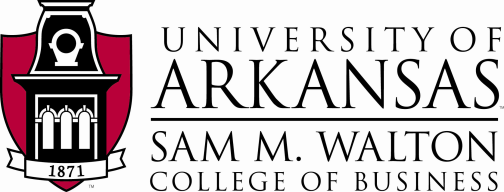 Integrating the SAP Enterprise Portal and Business IntelligenceVersion 2.1 for SAP Netweaver 7.0/BW 3.5(For External Users)Sam M. Walton College of BusinessUniversity of ArkansasAuthored by: Christine C. Davis, Ph.D.March 2008Ed. November 2008IndexExercise 1—Logging in to the SAP Enterprise Portal			3Exercise 2—Creating a User and a User Group				5	Exercise 3—Assigning Roles to Groups					9Exercise 4—The Portal Catalog							11Exercise 5- Creating Web-Based URL iViews				14Exercise 6  Creating iViews for SAP Applications			18	Exercise 7—Create an iView by Copying iView Instances		22Exercise 8—Create a Web Report in the Portal				23Exercise 9- Create a Graph from a BW Report				33Exercise 10- Create a Portal Page						37Exercise 11-Create a Workset							41Exercise 12- Create a Role								45Exercise 13-  Assign the role to the user					46Exercise 14 – Enabling Single Sign-on					47Exercise 15—Change the Appearance of the Portal			49		Portal Project: Create a Portal for a Frozen Foods SalespersonAppendix: Creating a Navigation Structure for the Portal (from help.sap.com) Exercise 1—Logging in to the SAP Enterprise PortalOpen Internet Explorer in the Remote system and navigate to the following link:http://sap-portal.waltoncollege.uark.edu:81/irj/This will bring up the login screen.  Use the userID and Password which were provided to you by the Walton College (caps matter!)The SAP Enterprise Portal will ask you to change your password the first time you log in.  The first screen that you see should look like this: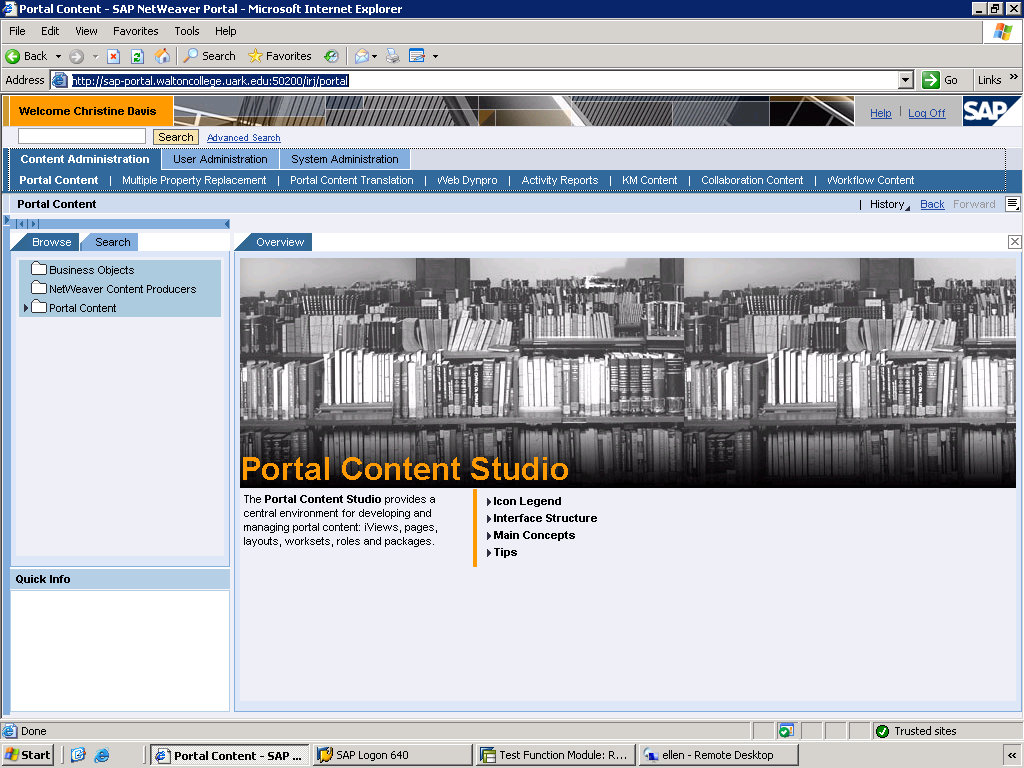 All SAP portal screens look somewhat similar to this one.  A portal screen is made up of a number of parts.The Banner area shown at the top of the page can be changed to use a picture of your company’s building, or another significant symbol for your organization.  Below the banner is the primary navigation area for the portal.  The portal is menu-driven, and we will have to set these menus up for our users.  The user is assigned a security profile, called a “role” which allows them to see their menu tabs.  Down the left side of the page is another navigation area, which allows access to specific pages.  This area is tied to the tabs that were chosen from the top menu bar, and you will see that the menu items down the side of the page change, as you change your selection in the top menu bars.The main part of the portal screen is called the portal page.  In the example screen above, the page is a single area, but the portal page may also be broken into various parts called iviews.  Each iView has its own scroll bars and acts independently of the others.Finally, there is a personalization tab in the top right part of the screen that allows the user to make settings to the page, such as setting input “favorites”, page colors, and other attributes of the page.Exercise 2—Creating a User and a User GroupStep 1—Create a new User on the Enterprise Portal.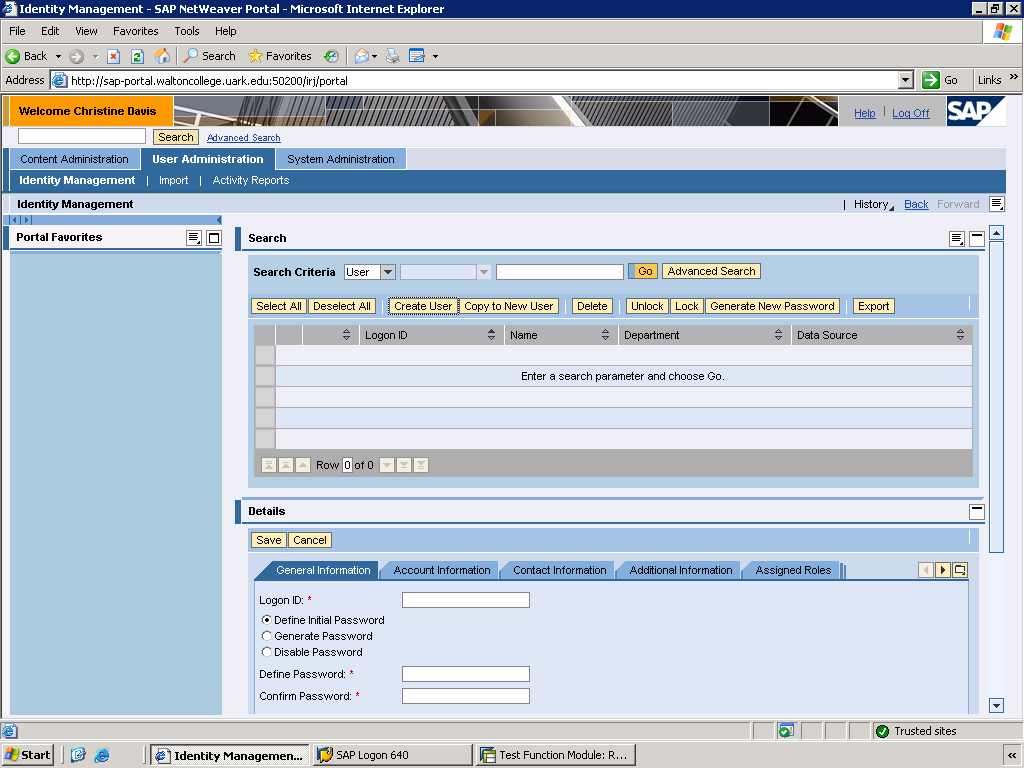 Navigate to User Administration -> Identity Management Chose “Create User” icon.Enter the following Values into the User profile:Logon ID:     		SAPEP-your numberPassword: 		PortalyournumberLast Name:		Make one upFirst Name:		Make one upMake sure to SAVE!Step 2:  Create a Group on the Portal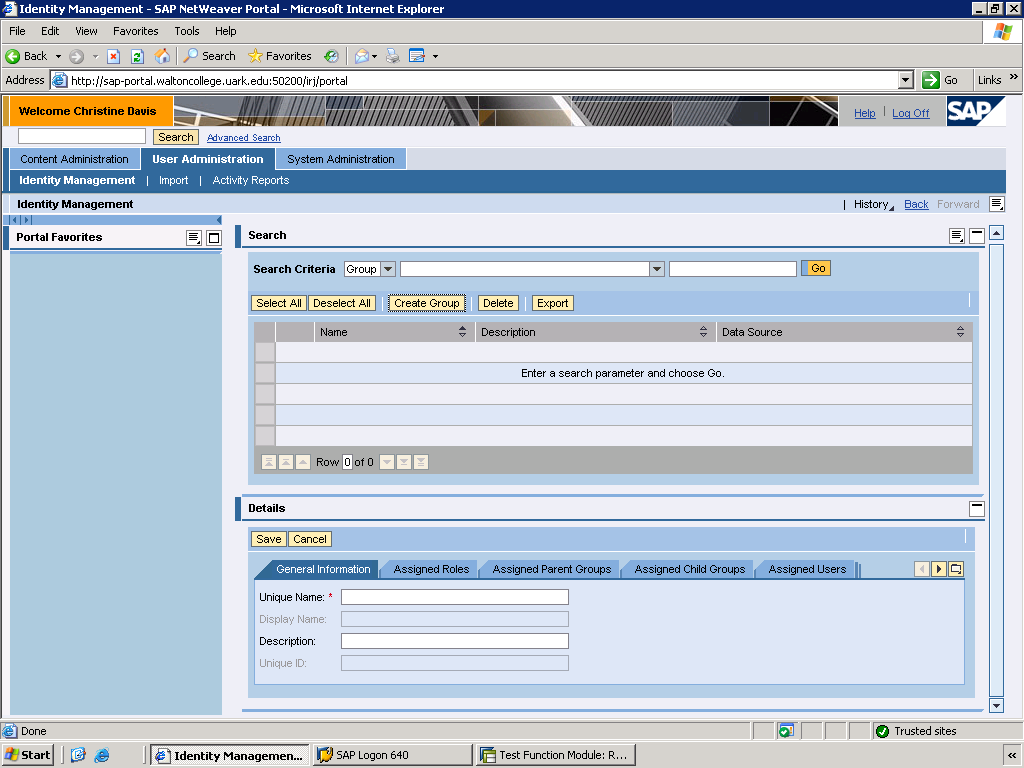 Navigate to User Administration -> Identity Management Change “user” to Group in the search criteria.Chose “Create Group” icon.Enter the following Values into the Group profile:Group Name:	SAPEP_GROUP-your numberDescription:	Make one upStep 3:  Assign your User to your Group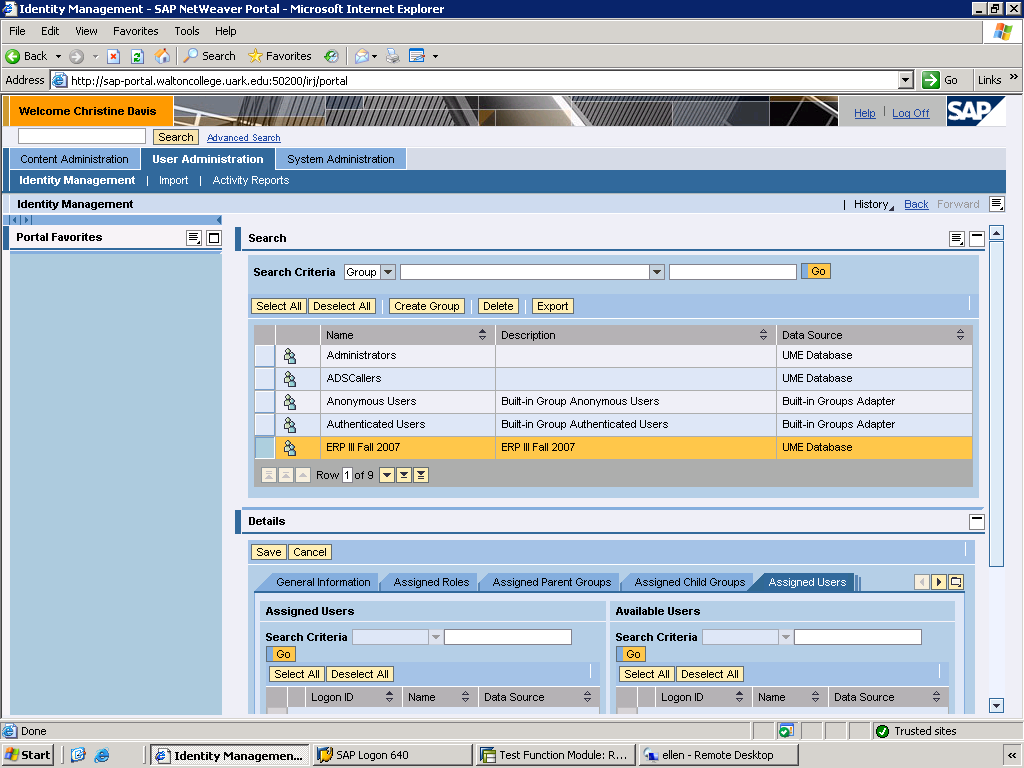 Navigate to User Administration -> Identity ManagementSet Search Criteria to “Group”Enter the name of your group in the selection tab and hit “Go”.  You can also leave the tab blank and hit “Go.”  You will then need to find your group in the list that appears.Hit the “Modify” button.Navigate to the “Assign Users” tab.In the “Available Users” area , leave the search criteria blank and hit “Go”.  This should bring up a list of all users on the system.  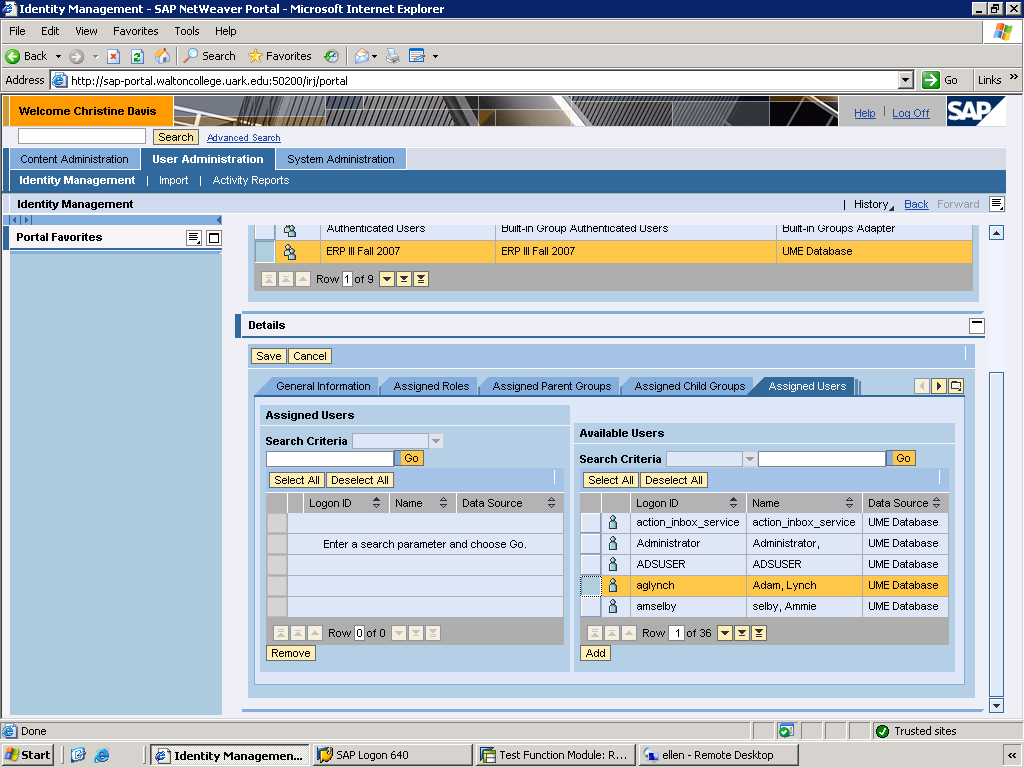 Select your user from the list that is displayed by highlighting it.  Then click the “Add” button to add your user to your group.  Your user should then appear in the left column “Assigned Users”.Very Important!  Don’t forget to hit the “Save” button before leaving this screen!Step 4—Test your new UserOpen another Internet Explorer tab, and navigate to the portal login screen:http://sap-portal.waltoncollege.uark.edu:81/irj/Login as your user. . .  what do you see?Exercise 3—Assigning Roles to GroupsStep 1-  Assign a role to your groupLogin with your administrator’s ID (the one provided by the Walton College).  Navigate to User Administration -> Identity ManagementSet Search Criteria to “Group”Enter the name of your group in the selection tab and hit “Go”.  If you can’t remember your group name, just leave it blank and hit “Go.”  You will get a list of all groups.  You will need to select the name of your group.Hit the “Modify” button.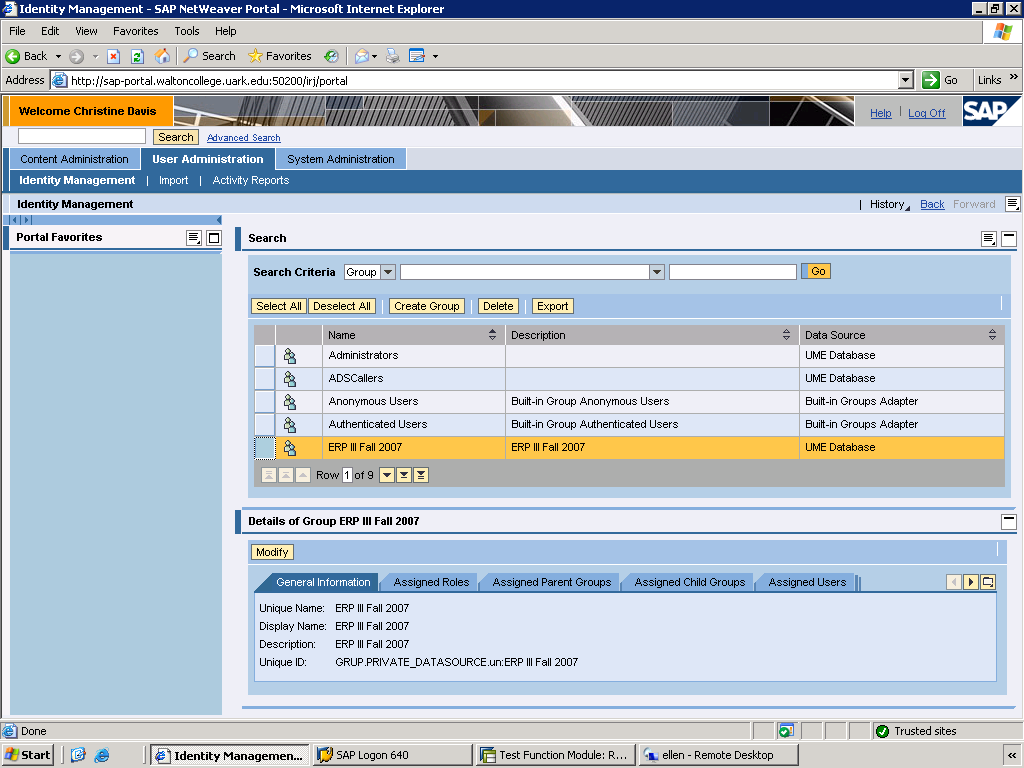 Now Navigate to the “Assigned Roles” tab.  Leave the Search criteria blank and hit the “Go” button.Find the role which ends with “Super_admin_role”.  Hit the add button.  The role should appear in the “Assigned Roles” column on the left side of the page.  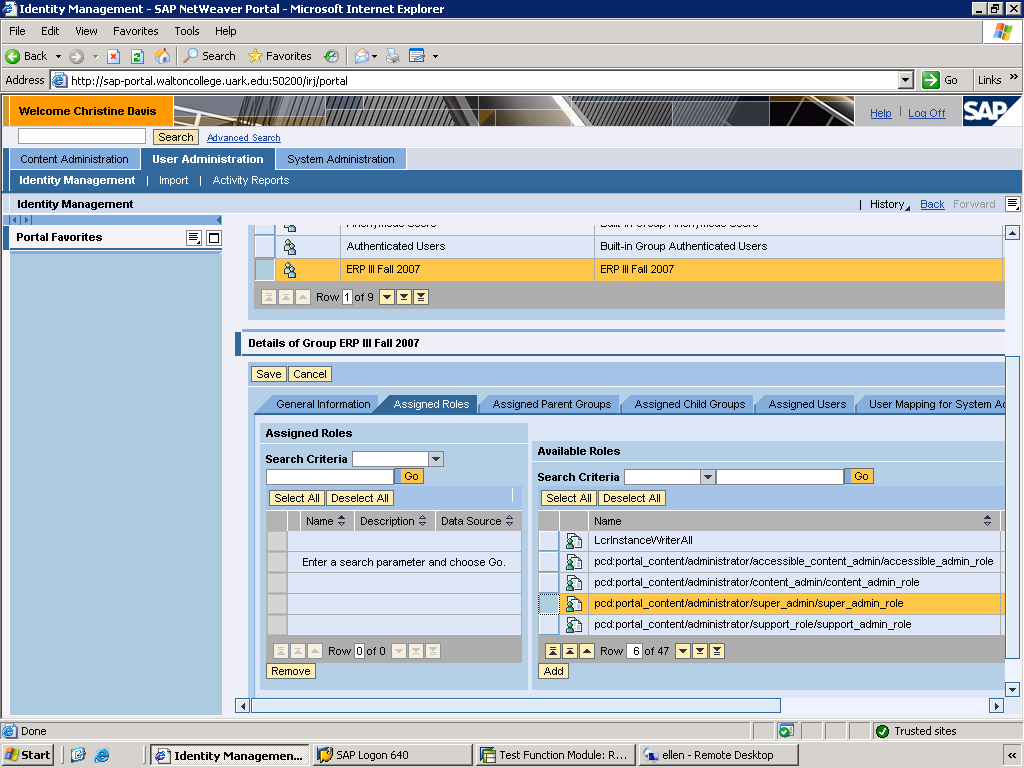 Very Important!  Don’t forget to hit the “Save” button before leaving this screen!Step 2—Verify your user’s new security!If the user that you created is still logged in, please log them out and back in so that the change in “roles” may take place.  Then log back in as your user—have the navigation menus changed?Exercise 4—The Portal CatalogStep 1—Browsing the Portal CatalogNavigate to Content Administration-> Portal contentSearch for the super_admin_role: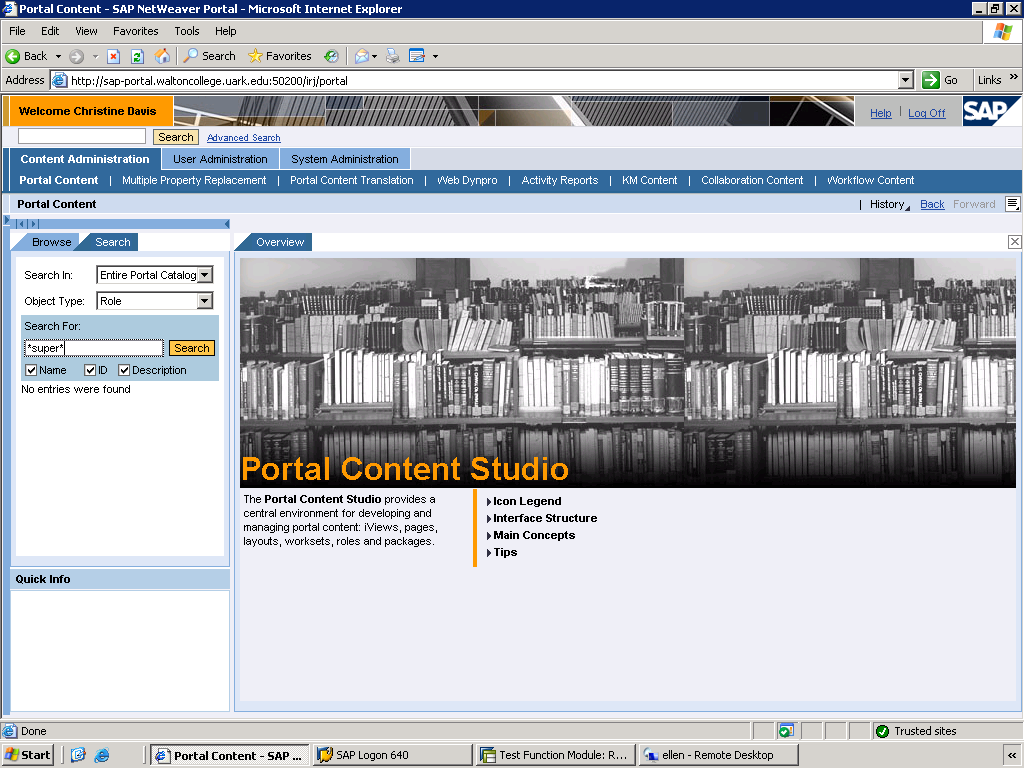 In the left side navigation area, hit the “Search” tab.  Change the object type to “role”.  Fill in the search criteria with *super* and check  Name, ID, and Description.  Hit the Search button.Question: How many roles are displayed?  Should customers modify these roles?  How do you know?  (hint, click on one of the roles and look in the Quick Info box)Step 2 Creating a Folder in the Portal Catalog.In the Portal Content Studio, navigate to the folder name given to you by your instructor.  (Please use the External Users Folder) 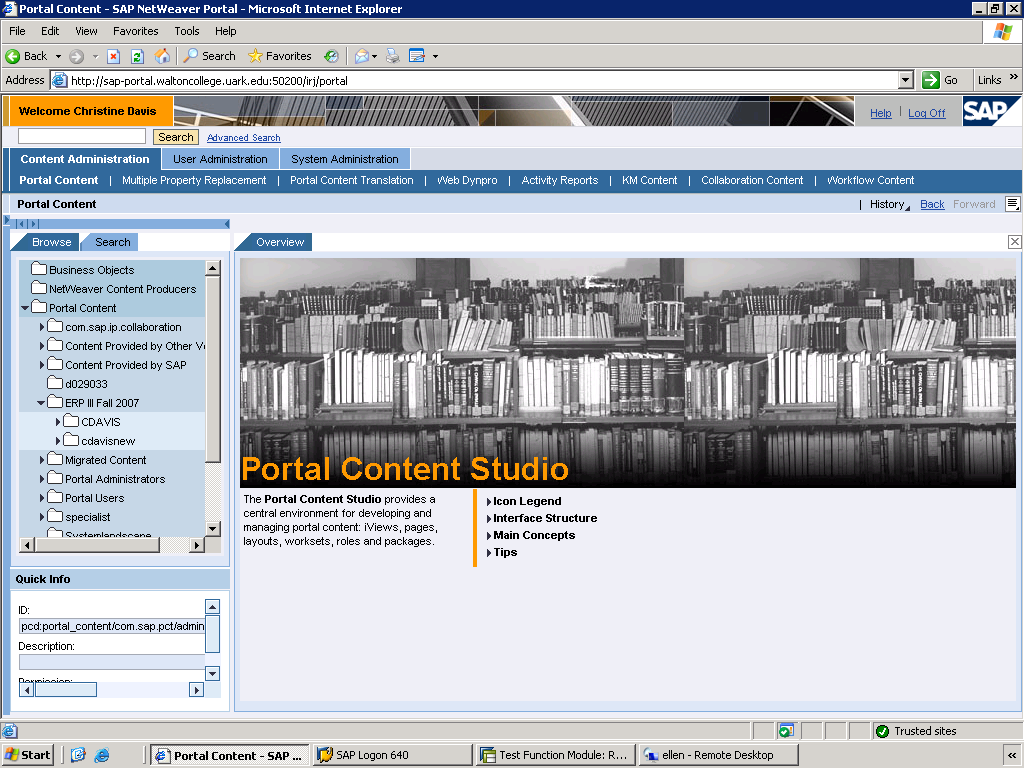 You should be able to find the directory in the “browse” tab.Create a new folder below the External Users folder by right-clicking on the ERP III folder and choosing New Folder.  Fill in the following fields:Folder Name:		YourneameFolder ID			Folder-your numberFolder ID Prefix		com.yourUniversityMaster Language	ENHit the “Finish” button, and your folder should appear in the ERP III Directory  (or in the directory specified by your instructor)  .Exercise 5- Creating Web-Based URL iViewsStep 1- Create a URL Navigate to Content Administration  Portal Content.Navigate to the Class folder that your instructor provided for you. (Please use ExternalUsers folder).  Find the folder that you created in Exercise 4.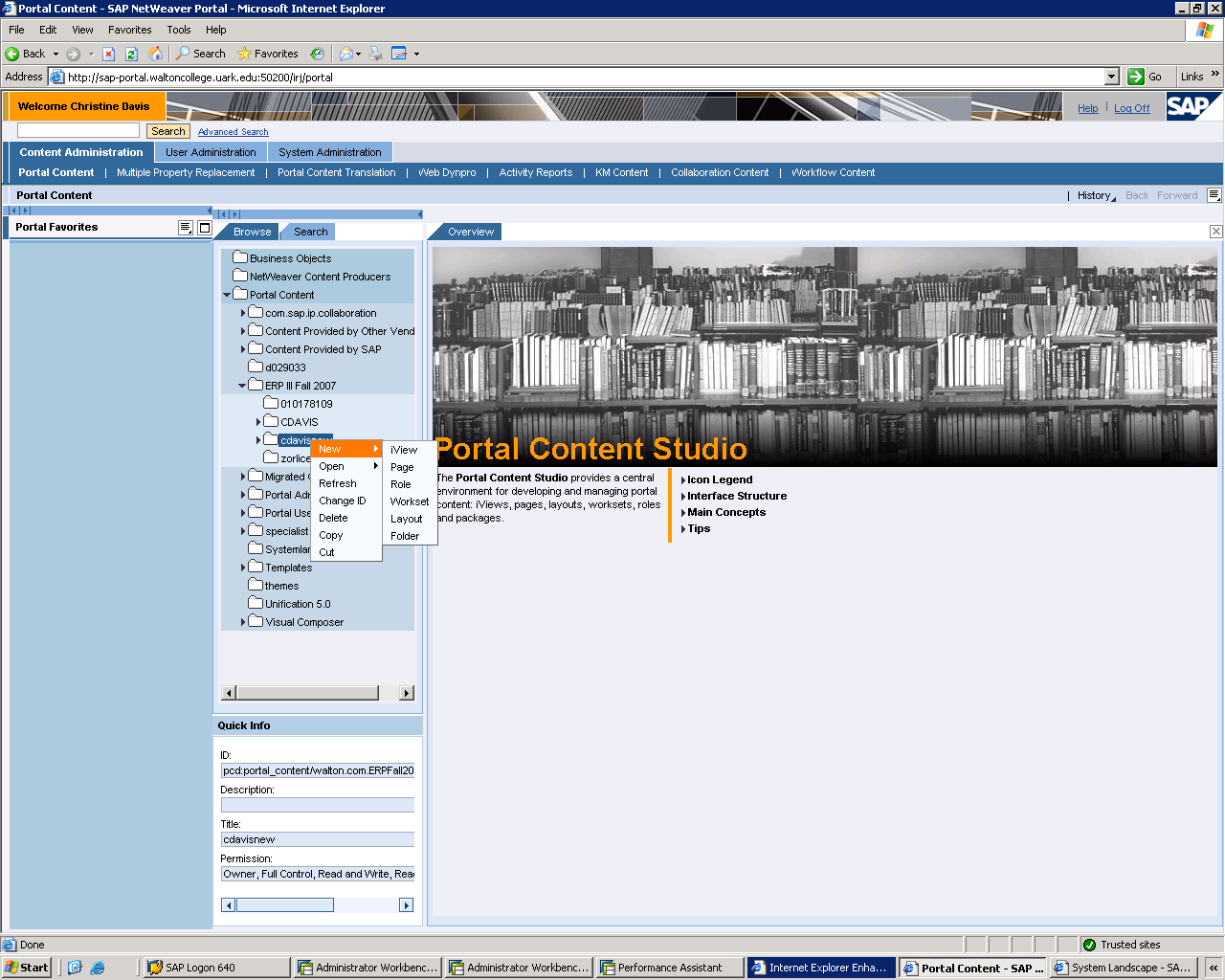 To create a web-based url iView in your folder , right click on your folder and choose NewiView.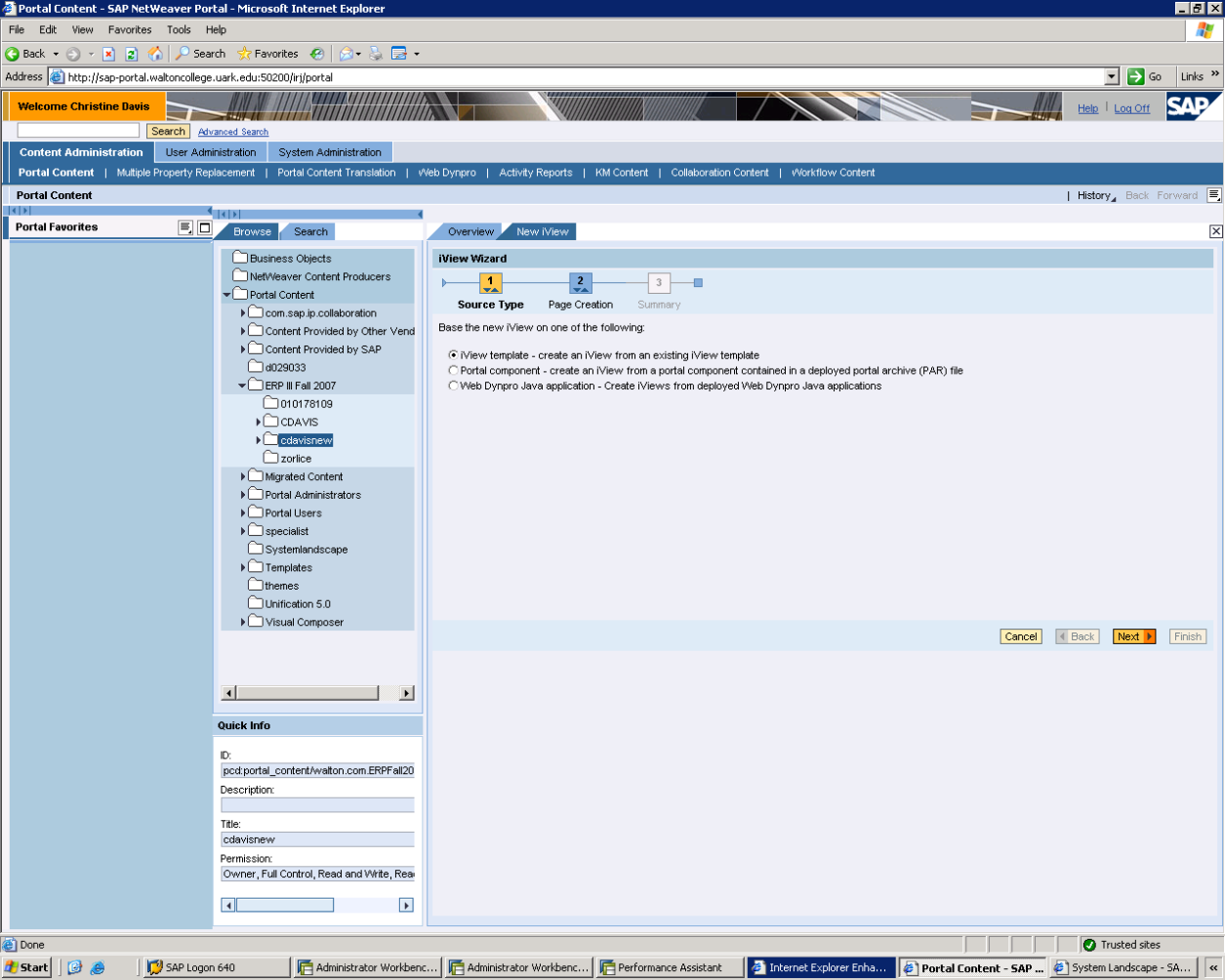 Select iView template and hit “Next.”  On the next screen, select   “URL iView” and hit “Next”On the next screen fill in the following fields:iView name :		yournameiView ID: 		WebiView-yournumberiView ID Prefix:	com.yourUniversityHit “Next”.On the next screen fill in the URL of your favorite website (okay, your favorite appropriate website)  (example http://www.google.com).  You can hit the Browse/Capture button to test your URL if you are not sure of the address.  Hit “Next”.  Check the “Open for Editing” checkbox.  Hit “Finish.”At this point you leave the wizard and the iview that you just created is opened to be edited.  The first thing you will want to do is to hit the “Preview” button to validate your entry.  Step 2—Creating a URL iview with parameters. Parameters allow us to pre-specify a selection criteria.  Follow the steps above, but this time we will select a website which requires input parameters such as Yahoo Finance (where you can input a stock symbol that you want the first screen to default).Follow the directions in Step 1 to create a URL iview for the site:http://www.finance.yahoo.com/qMake sure to check the “Open for Editing” box on the last screen of the wizard.  When the editing screen opens we will need to input the default parameter.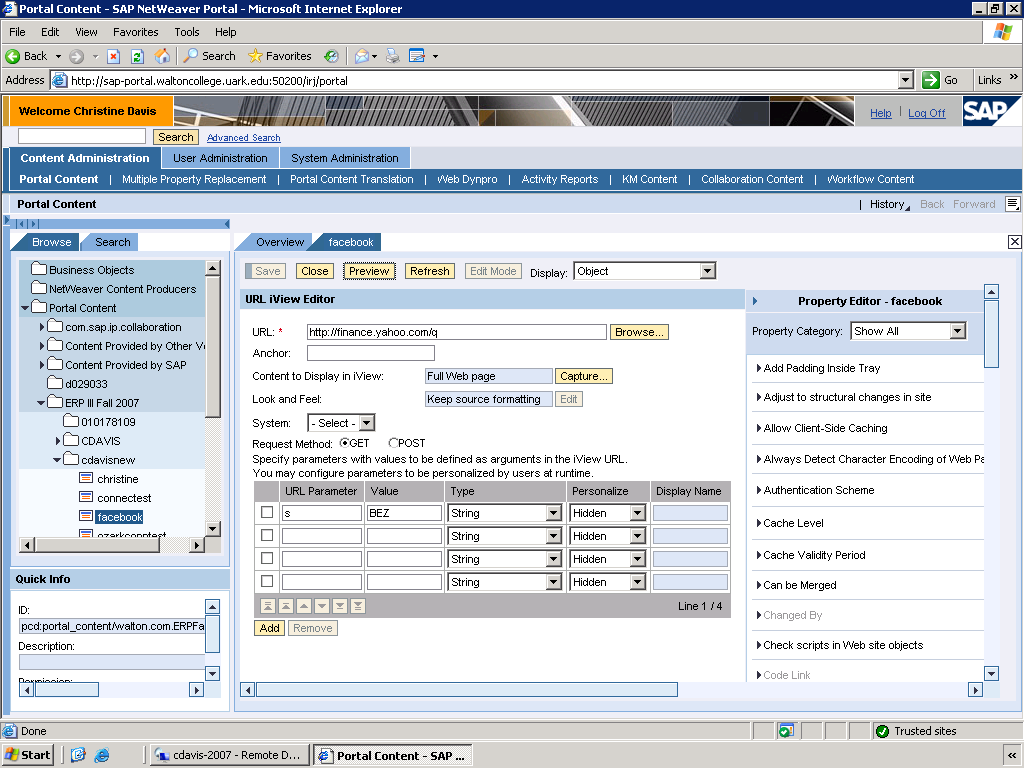 Enter the following information in the parameters section:URL parameter:		sValue				BEZNow when we preview this screen, we can see that it automatically fills in the Stock Symbol field and displays the Baldor Stock.  (BEZ is Baldor’s Stock symbol).Exercise 6  Creating iViews for SAP ApplicationsStep 1—First we will need to create a connection to an R/3 systemNavigate to System Administration  System Configuration.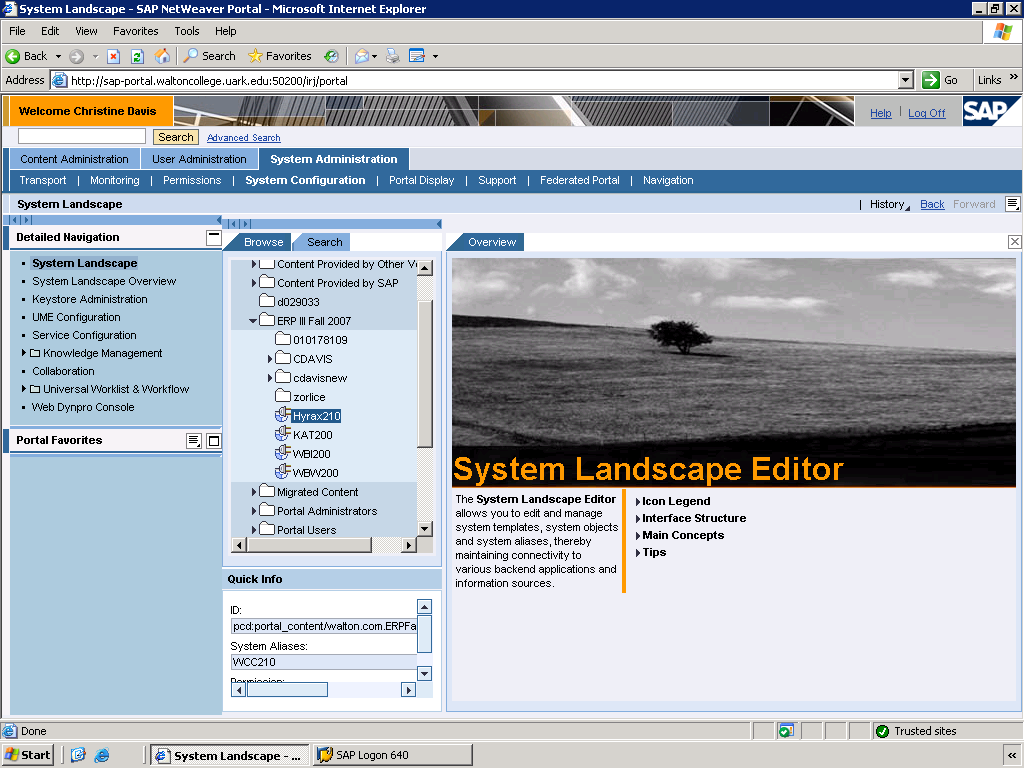 Locate your class folder in the Portal Content Directory column in the center of the page.  Find the system Ozrk200r in the system landscape FOLDER in the directory.Create a delta-copy of this system into your folder.  Right click on the Ozrk200r system and hit “Copy”.Now find your folder, and right click on it.  Choose “Paste as a Delta Link”.  This should make a copy of the Ozrk200r system into your folder.  Now we will give your system a unique name, called an alias, which will help you identify it.  Right-click on your system (in your folder) and choose Open  System Aliases.  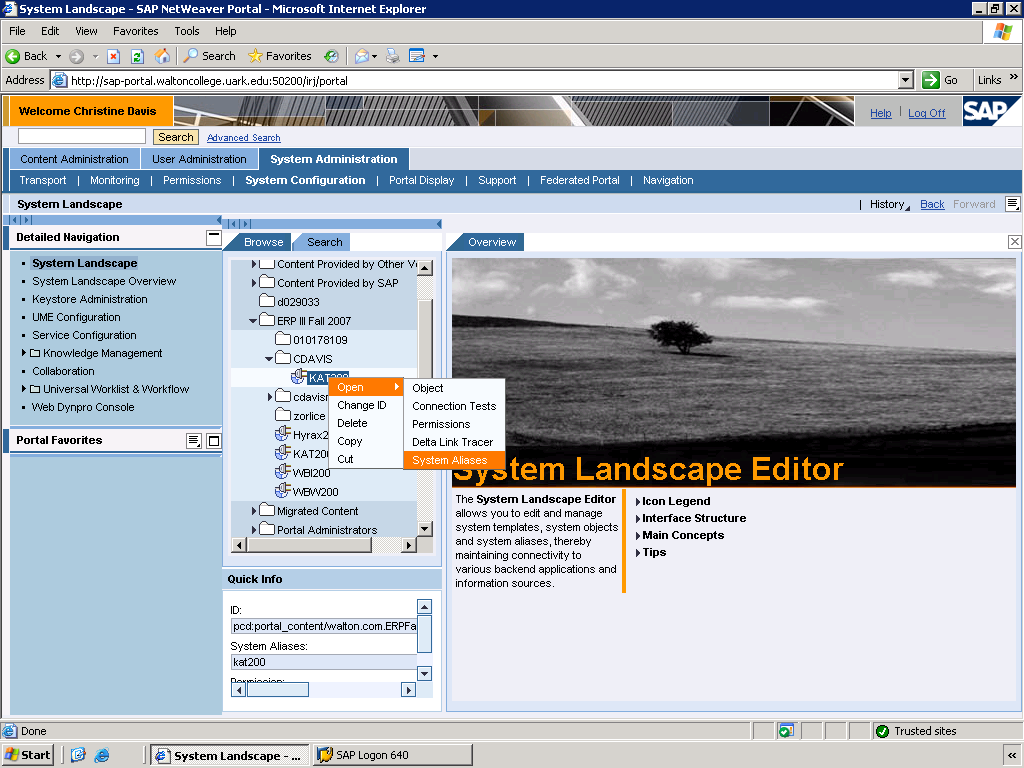 Enter yourname-yournumber  (Example: Christine-888) in the Alias name:  Make 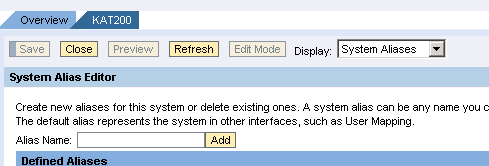 Step 2—Create the iViewNavigate to Content Administration --> Portal Content.  Find your folder within your class folder.Right-click on your folder and choose New  iView.Select “iView Template”.  Hit “Next”Select SAP Transaction iView and click “Next.”On the next screen fill in the following fields:iView name :		yourname-SAPiView ID: 		TransactioniView-yournumberiView ID Prefix:	com.WaltonHit “Next”.  Choose “SAPGui for Windows” and hit “Next”.Fill in the following Fields:System		your system alias (you created in Step 1)Transaction	ME21NHit “Next.”Select “Open for Editing” box and hit “Finish”.This will take you to the edit screen for the iView that you just created.  At this point you can edit the properties of the iview if you do not like the default settings which the wizard made.    You will also want to “Preview” the screen to make sure that it works.  The portal should ask you for a login screen.  You will need to provide it with the following login and password:Username:prtlusrPassword:3J=88/YVExercise 7—Create an iView by Copying iView InstancesStep 1 – Copy and PasteChoose any iView Created by one of your classmates and copy an instance of this iView into your folder.  Work in groups of 2 or 3.Here’s How:Navigate to Content Administration --> Portal Content.  Find your class folder .  Choose an iView in one of your classmates’ folders.  Right-click on that iView and choose “Copy.”Select your own folder, and choose “Paste.”Change any property of the new iView (such as the iView name) and choose “Save.”Ask your neighbor to change some property of the iView.  Did that change effect your iView?Step 2 – Copy as a Delta LinkNavigate to Content Administration --> Portal Content.  Find your class folder .  Choose an iView in one of your classmates’ folders. (Choose the SAP Transaction iView)  Right-click on that iView and choose “Copy .”Select your own folder, and choose “Paste as a Delta Link.”Change any property of the new iView (such as the iView transaction) and choose “Save.”Ask your neighbor to change some property of the iView.  Did that change effect your iView?Exercise 8—Create a Web Report in the PortalStep 1—Write a query which can be used to populate the web report.Note: for these Exercises use the following BW system: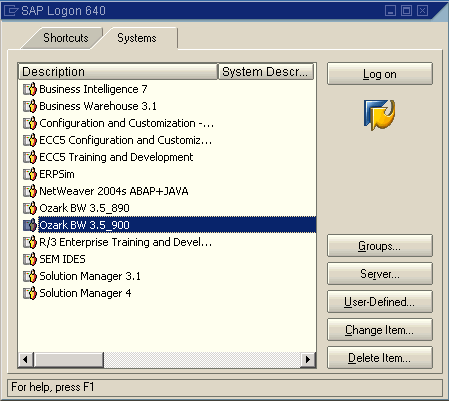 Userid: PRTLBWUSR    Password: 8R=CD95Using the BeX Analyzer, create a query with the following characteristics.  Use the Frozen Foods DEMO CUBE!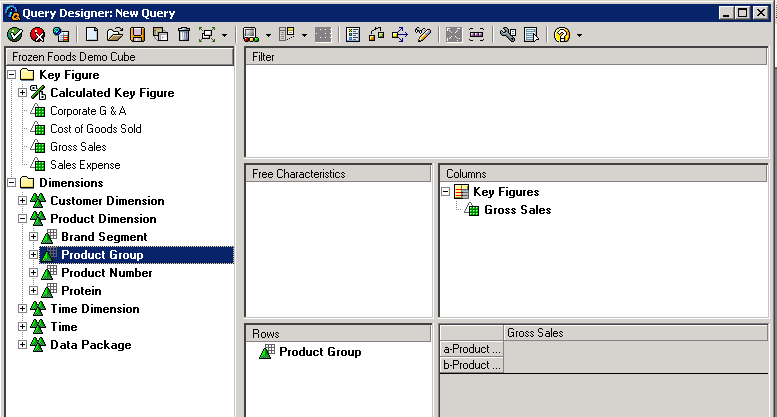 Run the query and display the results.  Save the query and make sure to remember your query name.  You may want to include your name in your query to help identify it later.Step 2—Build a web Page in Bex Web Application Designer.Open the Bex Web Application designer by following the illustrated path in Remote: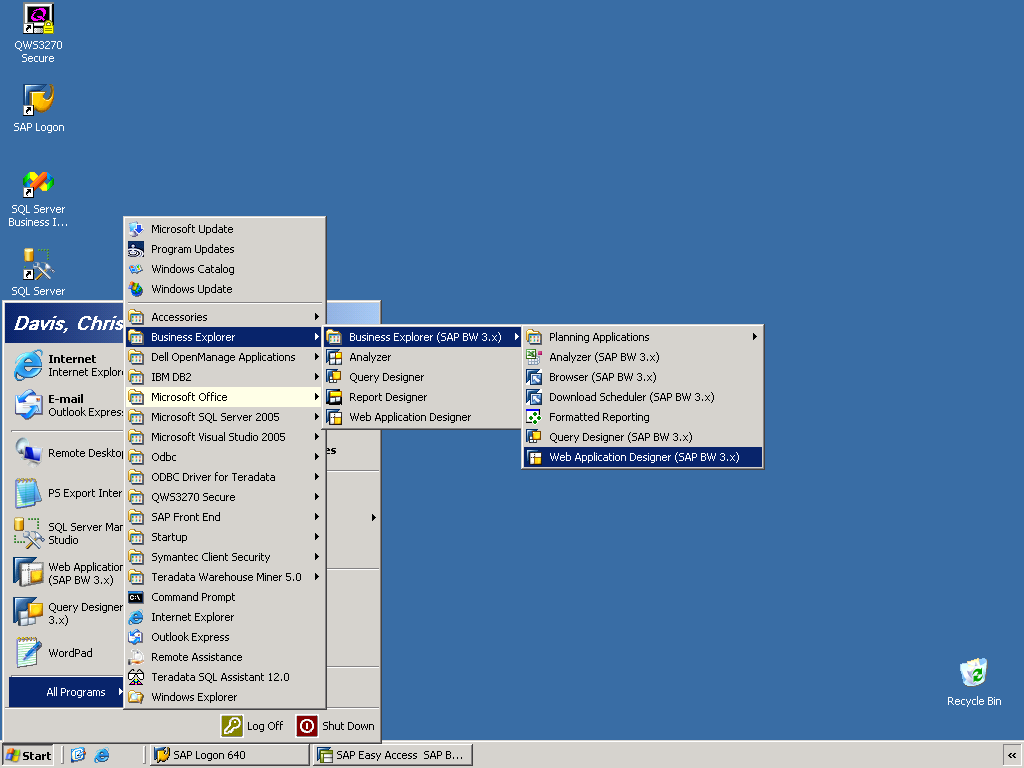 The Bex Web application designer allows us to build simple web pages which can be loaded into the iView in the Portal.  You will receive the following pop-up asking which BW we will be developing content in.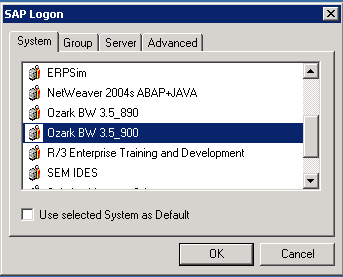 Login to the system on the next popup. User the userid PRTLBWUSR and the password 8R=CD95  You will then be taken to the BeX Web Application Developer main menu screen.  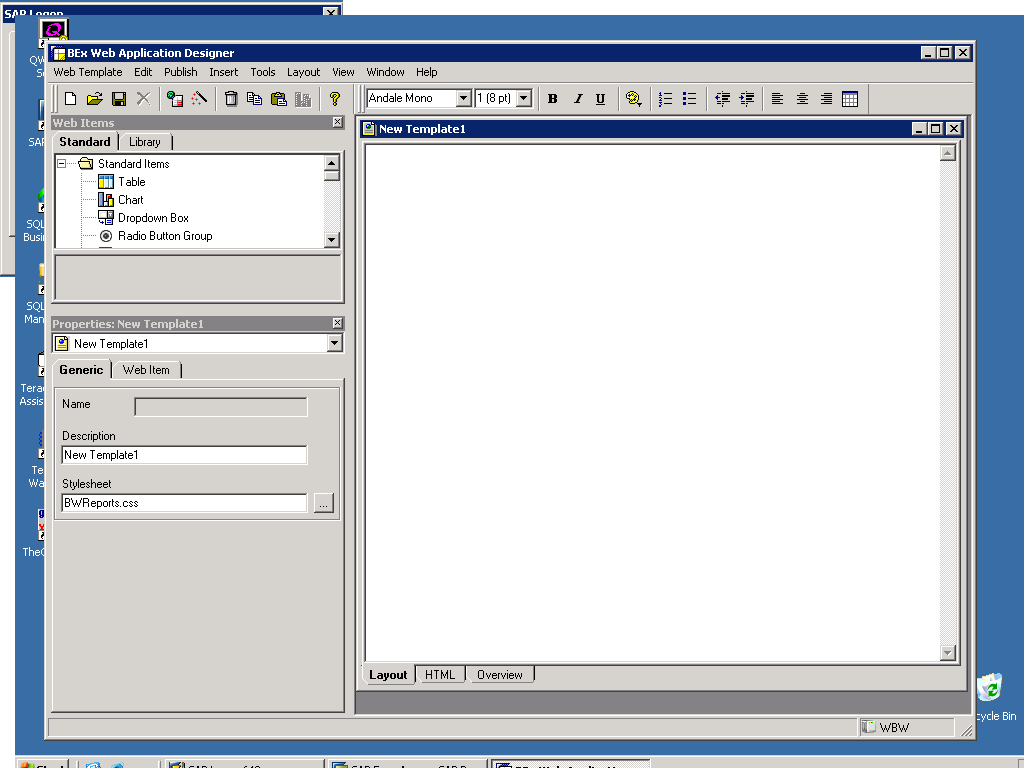 We will begin with a simple table application, which we will load from the query that we developed in step one.  First, we will drag and drop the table icon into the template.  Then we will need to tell the table the name of the query which we will load the table with.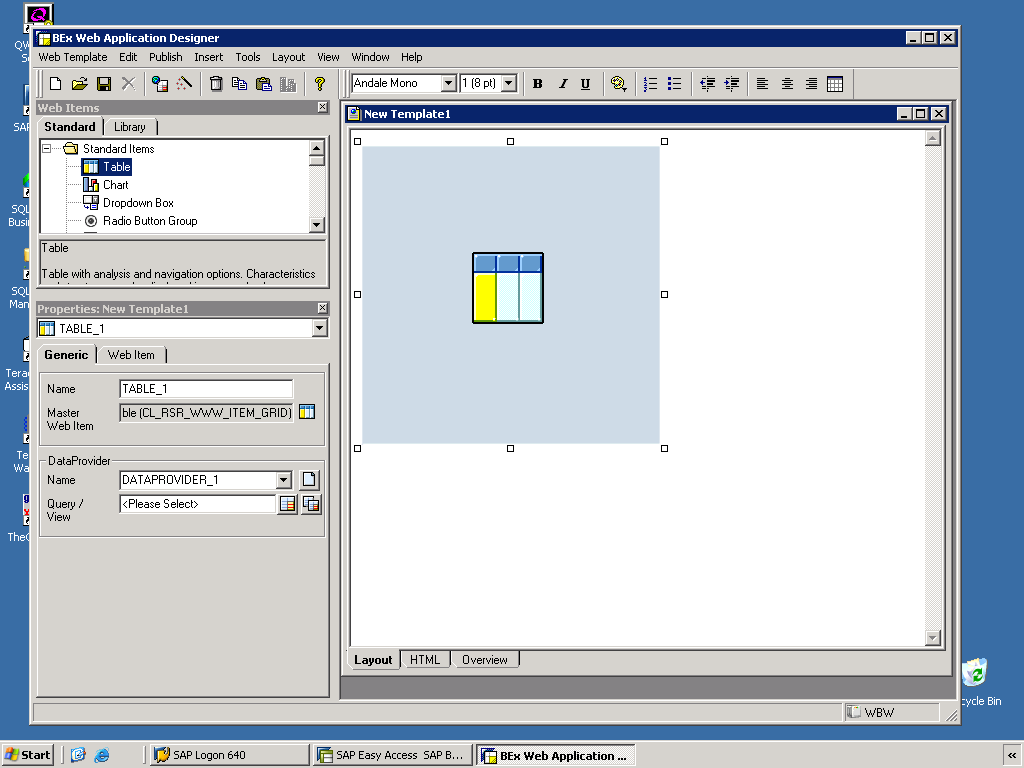 When you hit the “choose query” button, you will see a screen that you already be familiar with from you BeX Analyzer exercises.  Use this InfoAreas to navigate to the Demo Cube and choose the query that you created in Step one.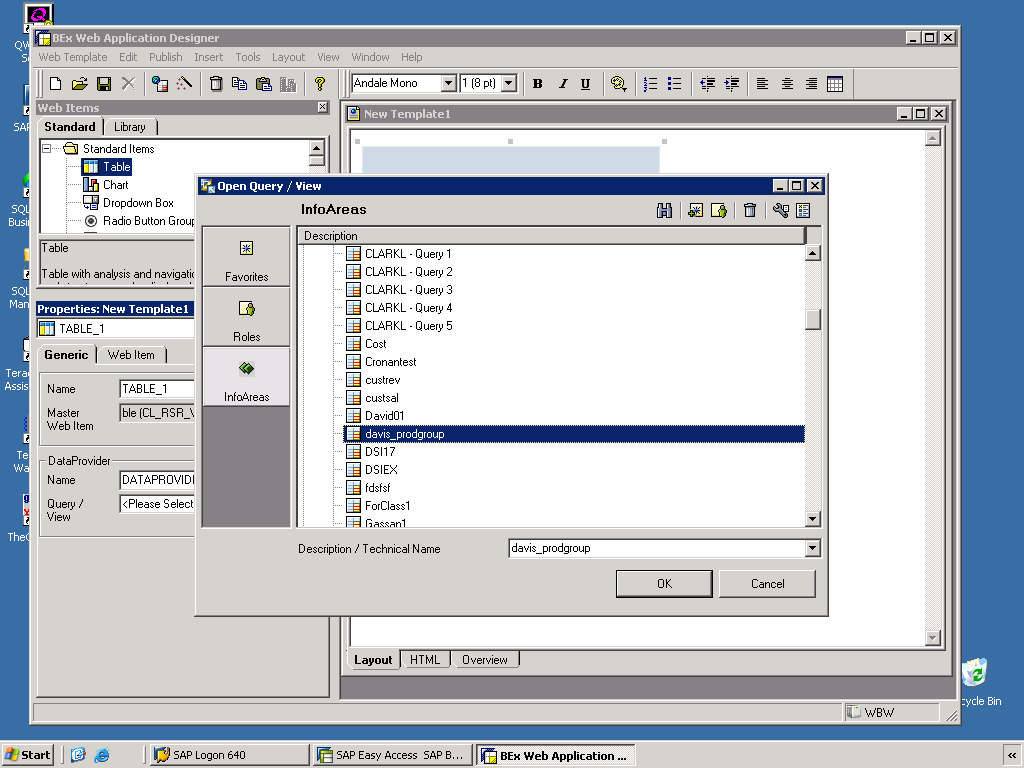 Now we will add a formatting grid, which will allow us to add titles and other text to our web page.  Locate the “grid” icon at the top right of your screen and insert a 3 row by 3 column grid into your template.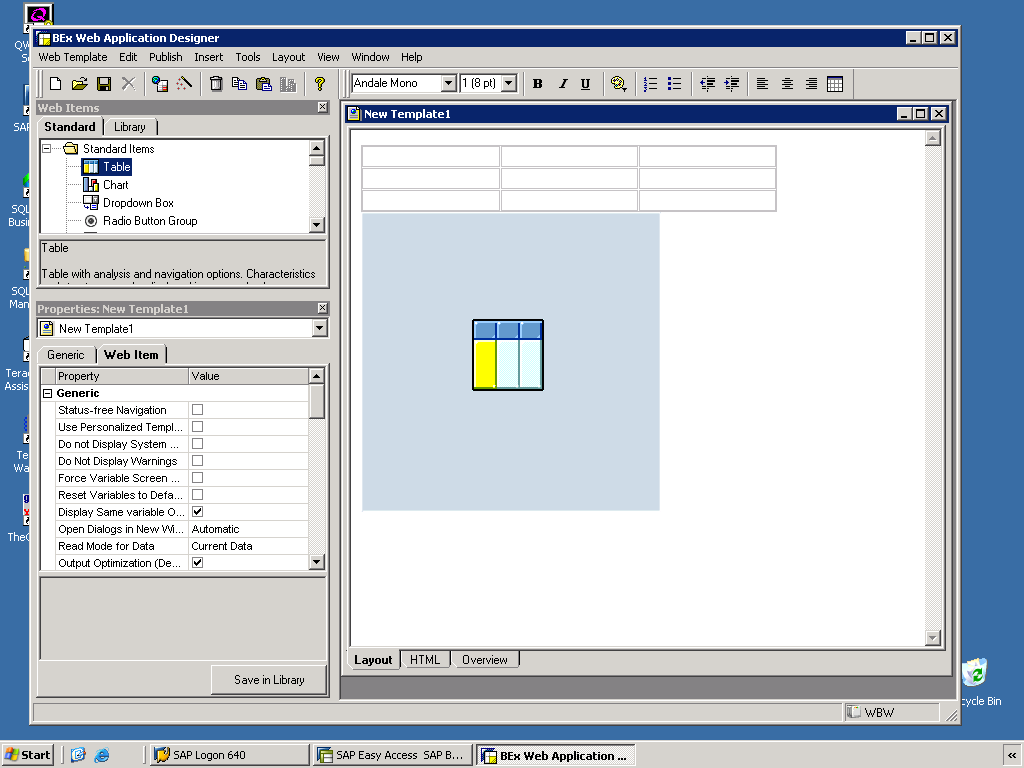 Now we can use the Grid to add text, graphics and other items to the page.  You can drag-and-drop your table item into the grid as well. . . 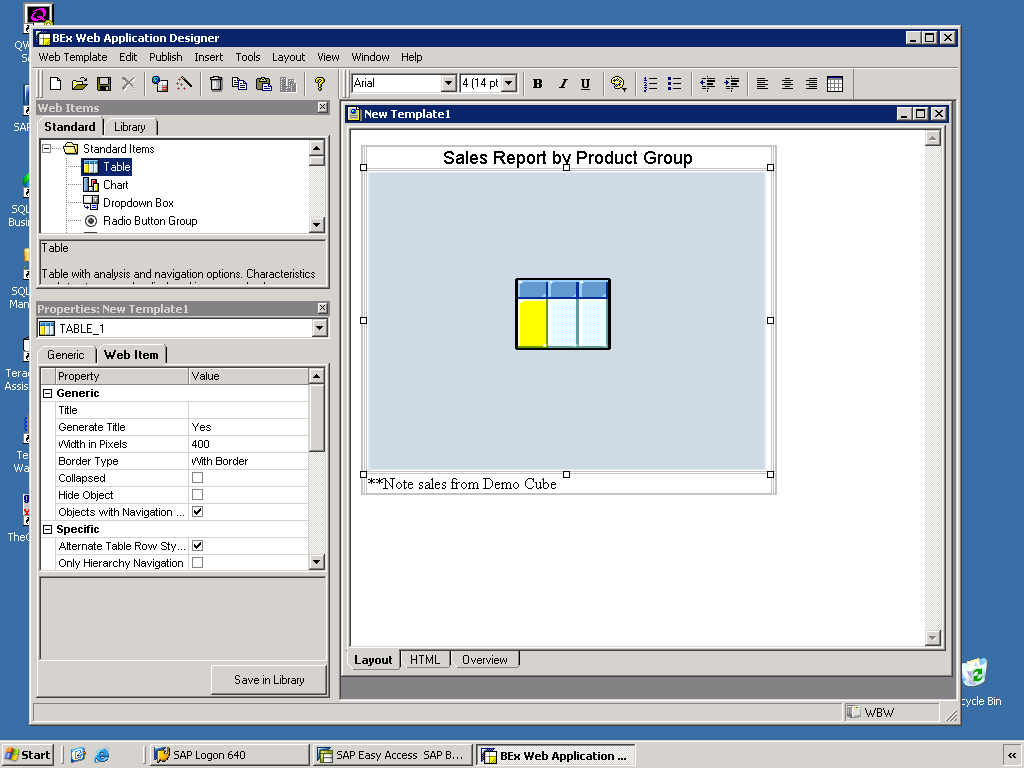 Now we will need to save your web page and then we will see what the web page will look like when displayed in a browser. 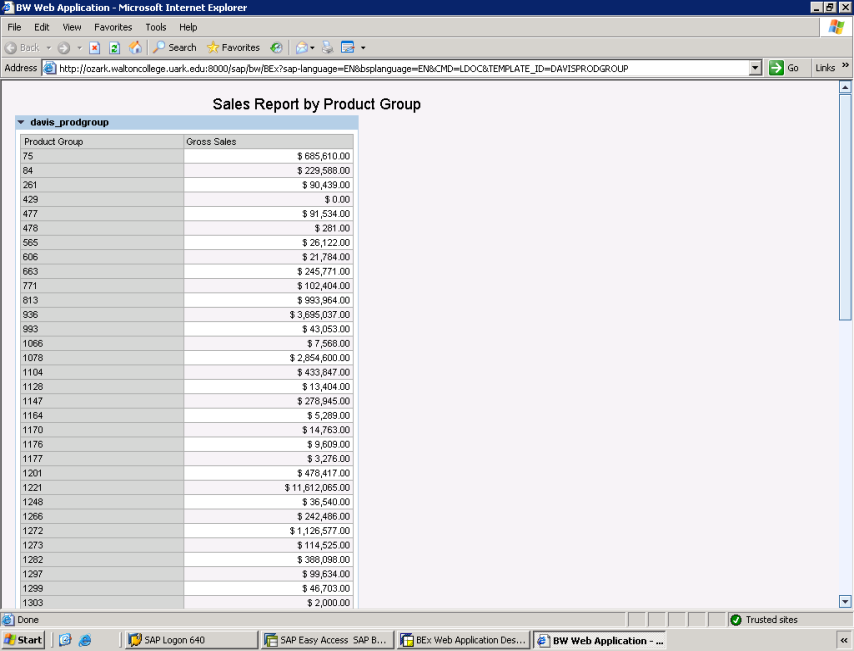  VERY IMPORTANT!!!  SAVE/RETRIEVAL PROCEDURES. . . . Before leaving the Bex Web designer, we need to save a local file which will allow us to edit this web template later, if we need to.  Choose the following Web Template  Export to File.  Give your template a local name and Save.  Ignore the Error message.Choose Web Template  Upload File to Server.  Choose the name just created in the step above.  Save.Now you will be able to retrieve this template if you need it later.  To retrieve the template use Web Template  Import from File.Obtain the URLChoose Publish  Copy URL to Clipboard.You will need this information to set the web screen up in the portal.Step 3—Load the file to the Portal. Navigate to the Enterprise Portal using the following url:http://sap-portal.waltoncollege.uark.edu:81/irj/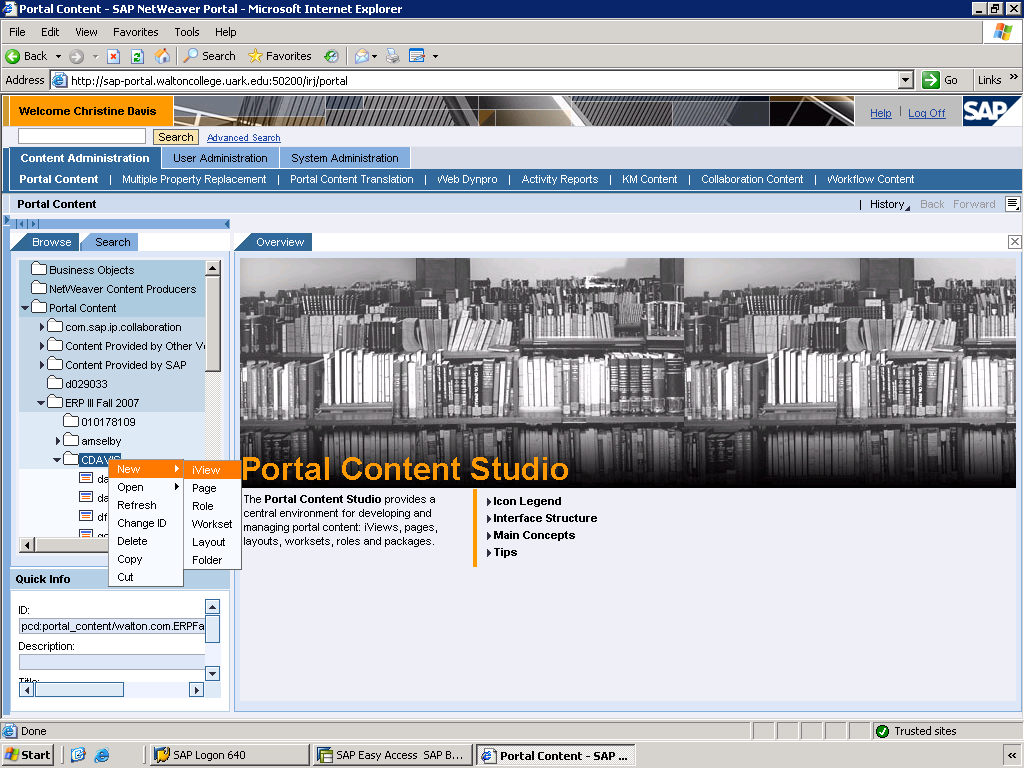 Navigate to Content Administration Portal Content Locate your folder under theclass folder.  Right-click on the folder and hit “New” and then “iView”.Choose iView TemplateChoose Bex Web Application iView.  Choose “Next”Fill in the following information:Iview Name:		yourname-reportiView ID:		yourname-reportiview Prefix:		com.waltonHit “Next”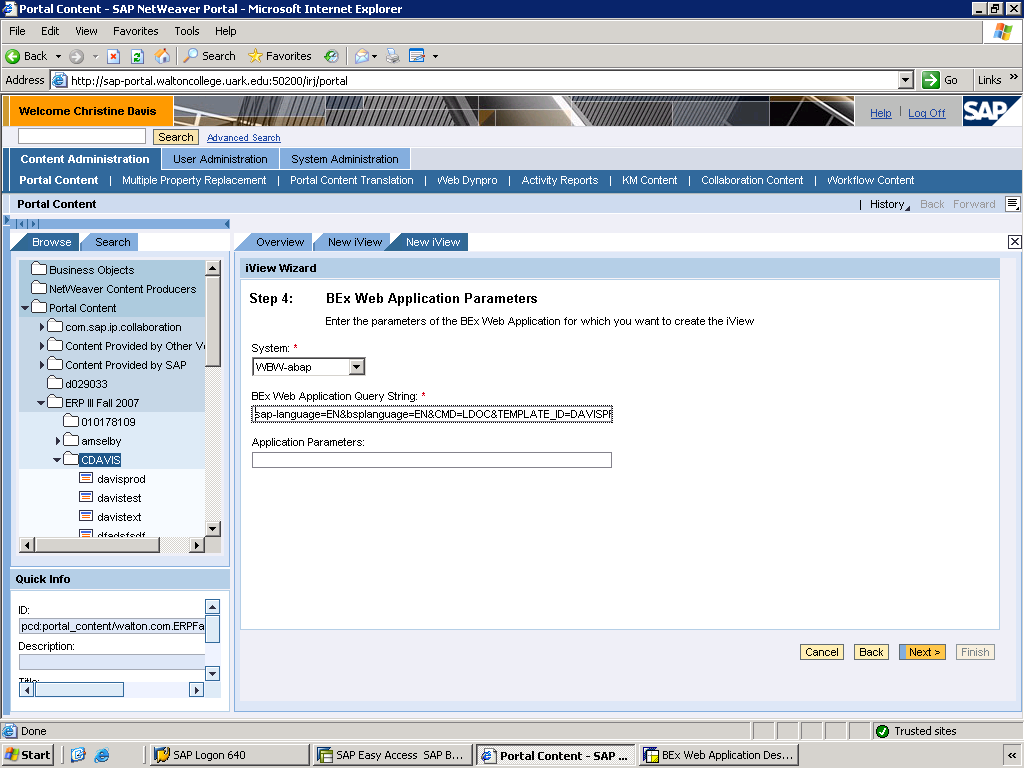 Select SAP BW 2.x/3.x.  Hit “Next”.Choose the system WBW-abap200.Copy the URL from your clipboard to the Bex Web Query string:http://ozark.waltoncollege.uark.edu:8100/sap/bw/BEx?sap-language=EN&bsplanguage=EN&CMD=LDOC&TEMPLATE_ID=DAVISPRODGROUP_2Edit the query string by deleting everything in front of the ? as such:sap-language=EN&bsplanguage=EN&CMD=LDOC&TEMPLATE_ID=DAVISPRODGROUP_2Hit “Next”Check “Open for Editing” and hit “Finish”This will take you to the property editor screen.  Hit the “Preview” button to make sure that you can see the web report in its proper format.The portal will ask you to login to the Ozark system, since we have not yet implemented single sign-on. Use PRTLBWUSR with password 8R=CD95This iView is now ready to include in the Portal.Exercise 9- Create a Graph from a BW ReportGraphs can also be created from BW queries and included in the portal.  Many of the steps are the same as in Exercise 8.  For this example, we will use the Frozen Foods Inc. Profitability Analysis (FFIPA)  Cube on Ozark Z900.  This time we want our query to look like this: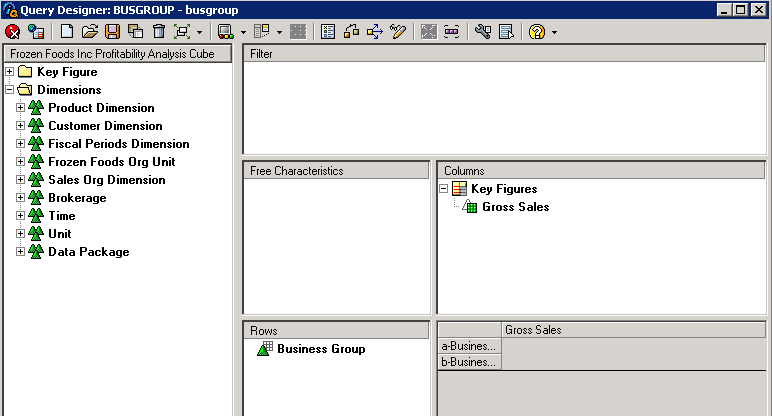 Save the query and view it to see what the data should look like: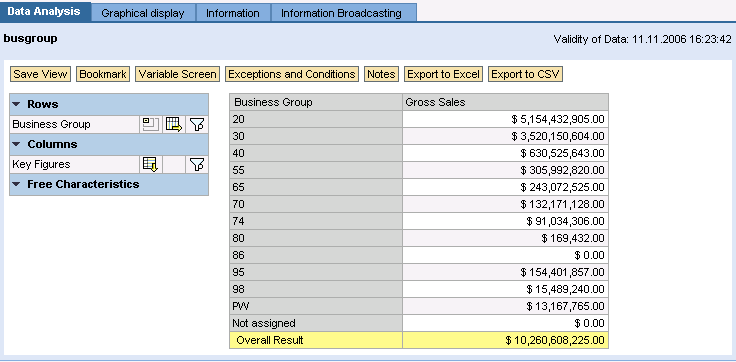 Now return to the Bex Web Application Developer.  Create a new web template.  This time instead of a report, drag a chart into the center of the screen.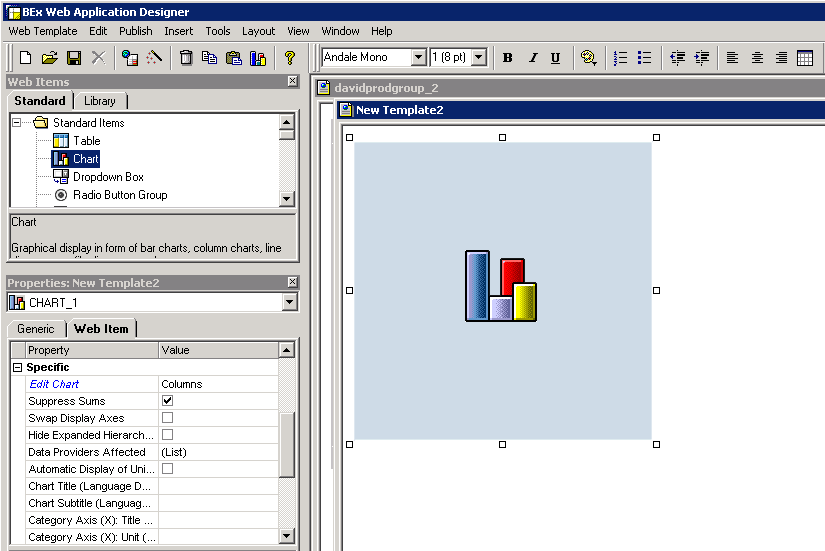 Edit the properties of the chart by clicking on the “Columns” field.  This will start the Charting Wizard, which will walk you through the steps of creating a chart.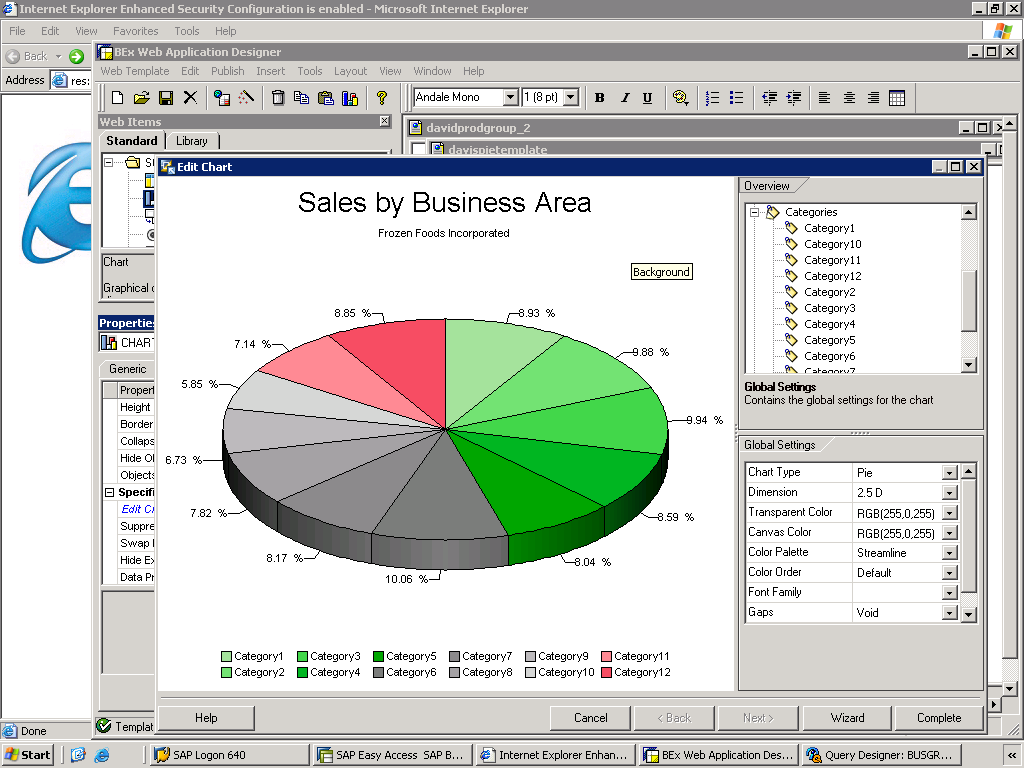 Use the Wizard to create a chart that looks something like the above.Save the template both to the server and locally, as in Exercise 8.  Also, don’t forget to copy the URL to the clipboard for entry into the portal.**Note:  My lovely pie chart would not show up this beautifully when I previewed it.    Most of the other chart types work just fine—but for some reason the pie charts just aren’t as pretty—Try one of the other chart types! We’re getting this fixed!Now follow the same steps as used in Exercise 8 (Part 3) to create an iView from this new Webpage.  Exercise 10- Create a Portal PageStep 1—Create the PageNavigate to the Portal content Directory.  Navigate to your class folder, and then the folder that you created.   Create a new page in your folder, by right-clicking on your folder.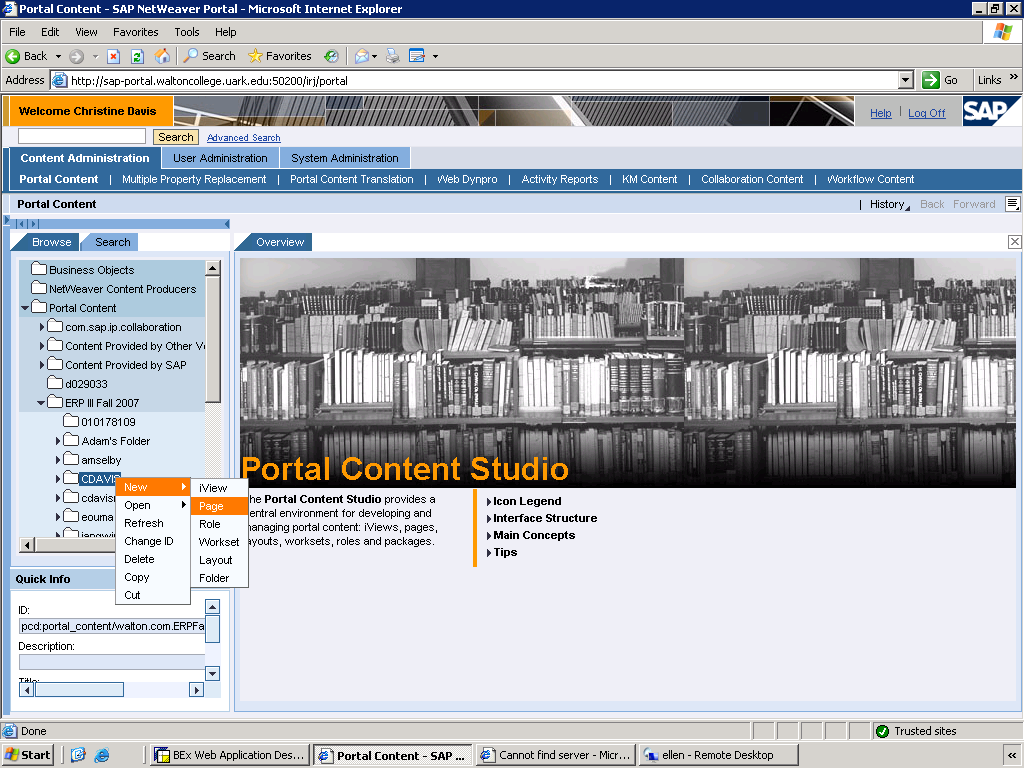 Hit “New” and then “Page”.  Fill in the following fields in the page wizard:Page Name:	Page-yournumberPage ID:		Page-yournumberPage ID Prefix:	com.waltonClick “Next”On the next page choose “Default Page Template”, then choose “Next”.On the following page, select “2 Columns (Equal Width)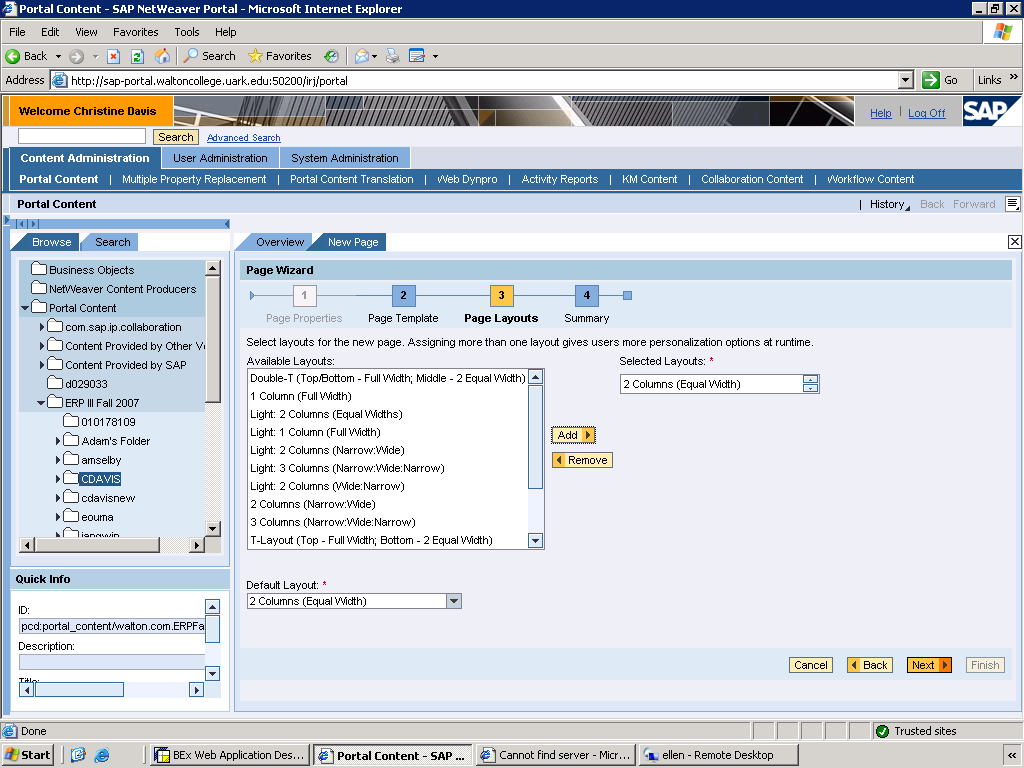 Then hit the “Add” button and then the “Next” button.Then click “Finish”.  And check “Open for Editing.”Step 2—Include iViews on your Page	Navigate to your folder in the Portal Content Directory. Locate one of the iViews that you created earlier.  To include this iView in your page, right-click on the iView and choose Add iView to Page  Delta Link.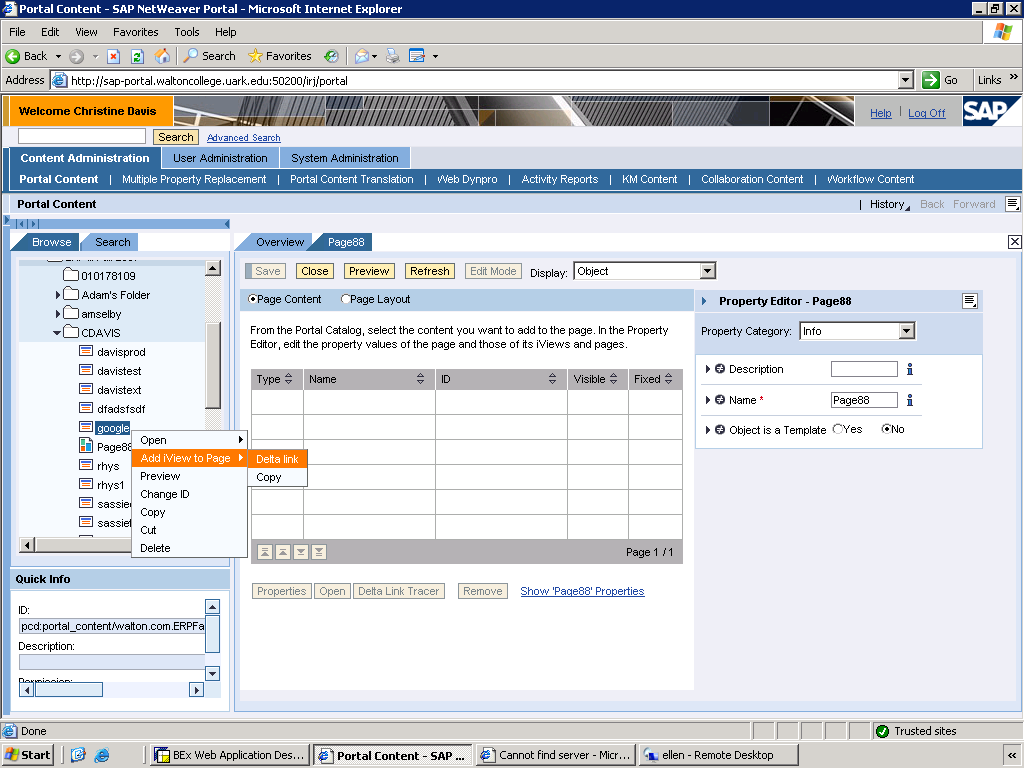 Add the second iView to your page as well.  When this step is complete, you should see the iViews appear in the property window of your page: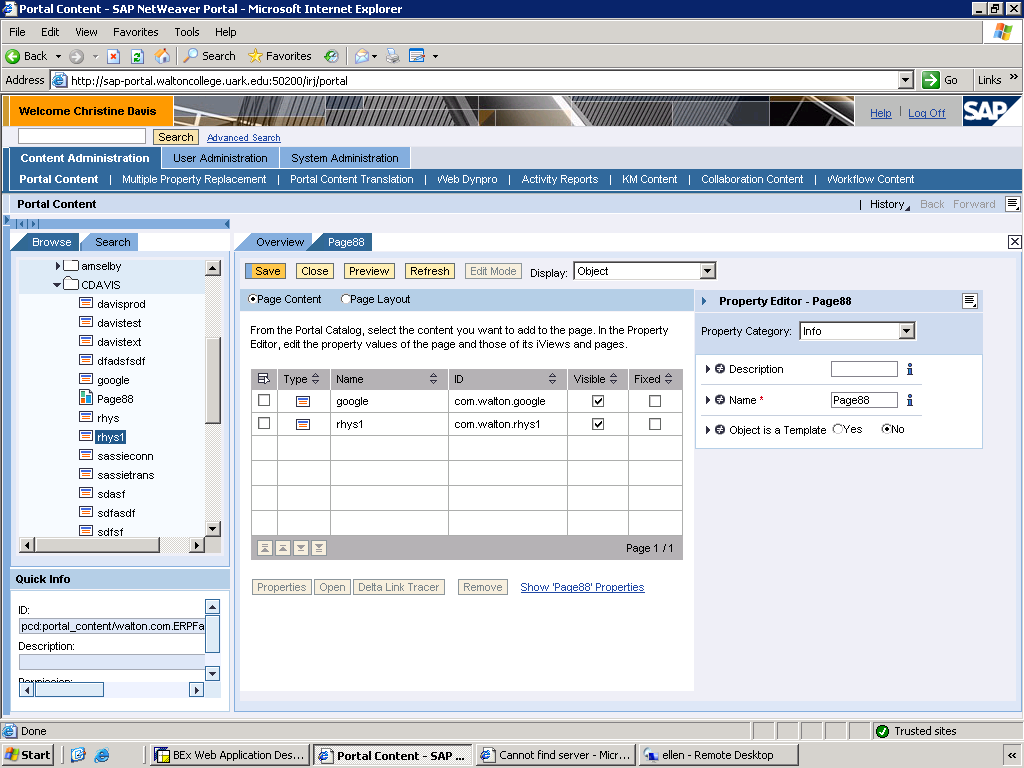 Click the select button on your first iView and hit “Properties” at the bottom of the property window.  This will bring up the iveiw properties in the panel to the far right of the screen.  Scroll down to “Height Type” and set this attribute to “Full Page”.  Hit SAVE.         Do the same for your second iView.Now hit “Preview” for the page and make sure that it looks like you expected.  Hmmm. . .  still looks a little crowded.  Lets rearrange the page just a little. . . 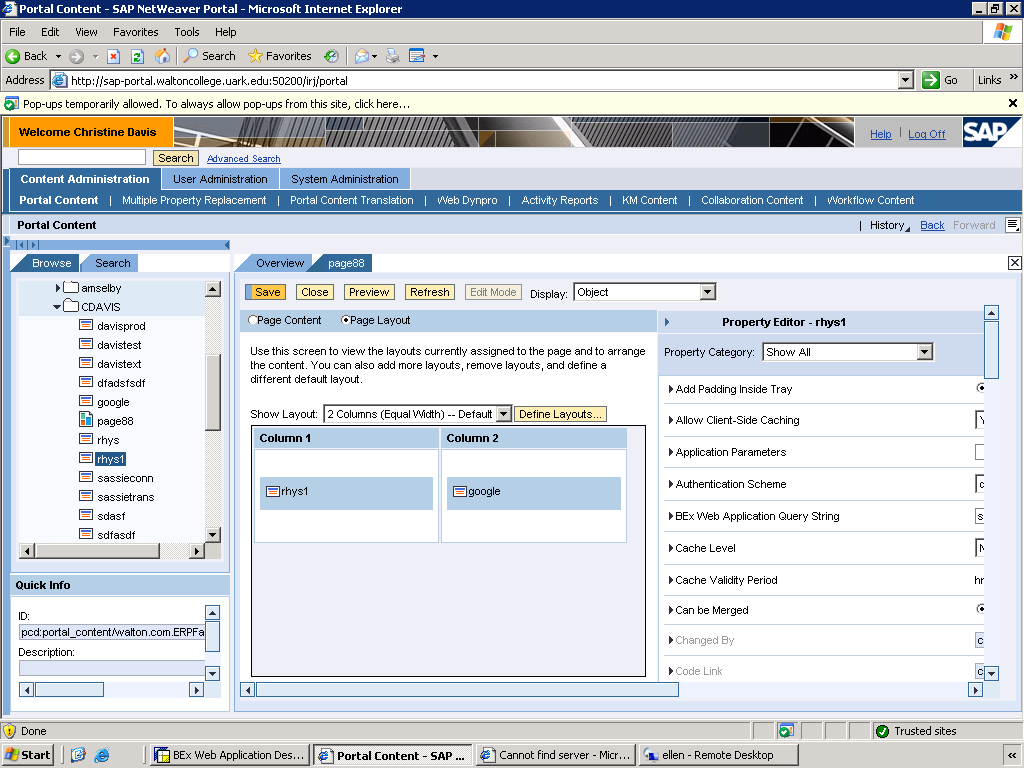 Hit the “Page Layout” button, as indicated above.  This brings up the layout window.  Drag one of your iViews into the second column, as shown above.  Now Preview your page again.  Does it look a little better?  Make sure to hit “Save”!Exercise 11—Creating a WorksetStep 1—Creating the WorksetNavigate to the Portal Content Directory.  Navigate to your folder.  In your folder choose New  Workset.Enter the following information into the workset wizard:Workset Name:		workset-yournumberWorkset ID:		workset-yournumberWorkset ID Prefix:	com.waltonMaster Language:	ENHit “Next”.Hit “Finish” Hit “Ok”Note the property  “Set as Entry Point” in the screenshot below.  This is how we determine where this workset will be included in the navigation structure for the user.  For more information on this, see the appendix on page  58 of this guide, which  walks you through the development of a navigation structure for your user.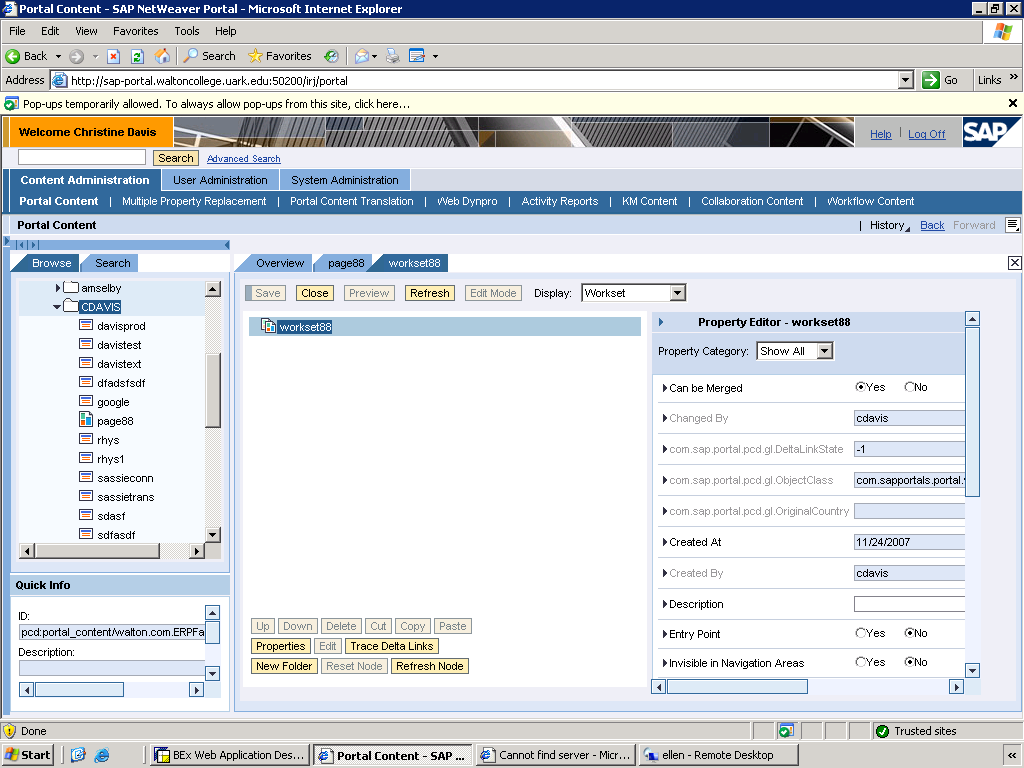 Step 2—Adding iViews and Pages to WorksetsOpen your workset for editing.  Select your workset (in the center of the page, not in the Portal Content directory—as shown below)   and create a new folder with a right-click.  Choose “Create folder”.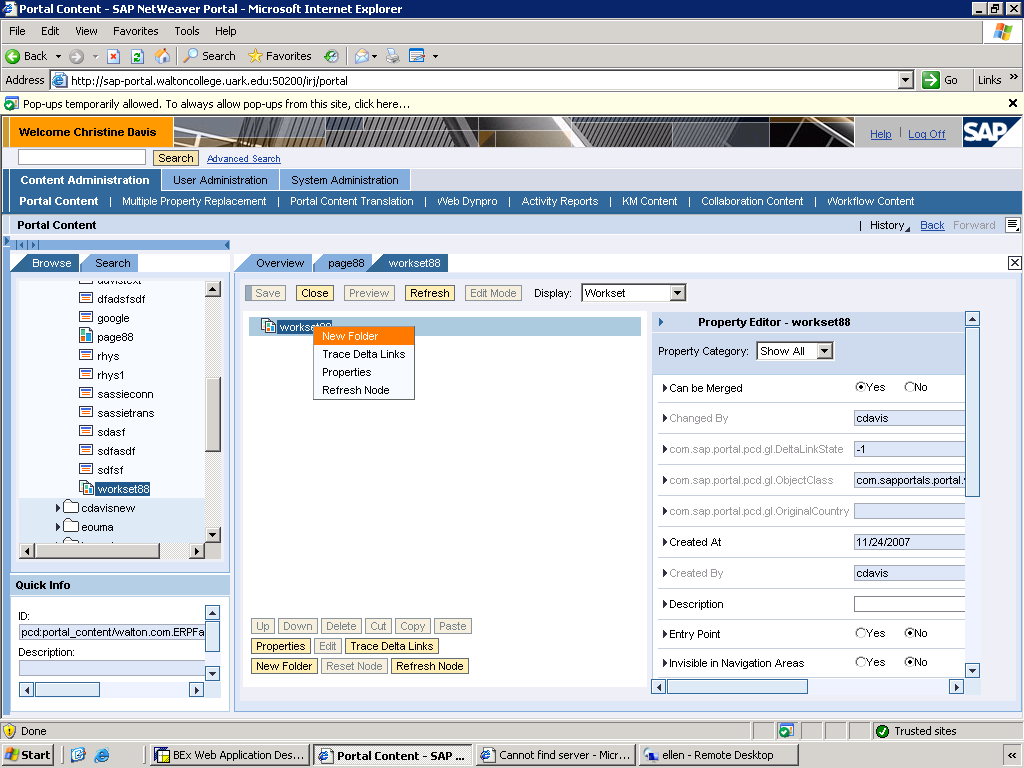 Choose a folder name and id (make one up!) and hit “Create new Folder”.  The new folder should appear in the center of the page. . . .In the Portal Content directory, find the iView that you want to include and right-click on it.  Hit Add iView to Workset  Delta Link.         Your iView should appear beneath the folder in your workset.Now create a second folder under the workset, by right-clicking and adding another folder.  Then add the page that you created in Exercise 10 to this folder.Note that all of these structures, the workset, the folders and the pages and iViews can be set as entry points—again this will be used to create the navigation structure for your user (see appendix).Exercise 12—Creating a RoleIn the Portal Content directory, navigate to your class folder, and then to the folder that you created.  Right-click on the folder and choose New Role.Fill in the following fields in the Role Wizard :		Role Name:		role-yournumber		Role ID			role-yournumber		Role ID Prefix		com.walton		Master Language:	English	Hit “Next”.	Hit “Finish”	Hit “Open for Editing” and then “OK”.Does this screen look familiar?  It is just like the Workset screen that we created in the last exercise.  We will want to add our Workset to this role, so that the user will be able to see the iView and pages attached to the workset.Create a folder by right-clicking on the Role in the center of the page.  Name the folder Workset-yournumber.  Choose “Create Folder”.In the Portal Content Directory, choose the workset that you created in Exercise 11.  Right click on this workset and hit  Add Workset to Role  Delta Link.Set the “Entry Point” property of the Role to “Yes”  Hit “Save”.Exercise 13—Assigning a Role to a User.Navigate to User Administration  Identity management  Locate the user that you created in Exercise 2 using the search function.  Click on this user to open his properties below .  Select the Assigned Roles tab.  If the Super_User_Admin role is still assigned to this user delete it.Assign the role that you created in Exercise 12 to your user and hit “Save”.  Refer back to Exercise 2 if you can’t remember how to assign a role to a user or a group.   (Hint: Hit the “Modify” button)Now login as your user and see how the Role and Worksets are arranged on your page.  You can change this by setting entry points in different places and Changing the folder structure within your role and worksets.  You may have to experiment with this just a bit, to see how it works.  Try setting entry points in different places in your folder.Exercise 14—Enabling Single Sign-OnStep 1 –Assign User ID for your “made up” user on the target system.  (For External Users)Again use the PRTLUSR with  password 3J=88/YVStep 2—Enable the Portal Connection to the target systemLogin to the Portal as an administrator (the userid that was initially provided in the portal).  Navigate to System Administration  System Configuration.  Locate your copy of system Ozrk200r in the Portal Content Directory in the middle of the page.  Display your system by double-clicking on it. Change the “Display” field at the top right of the properties from “Object” to “Permissions”.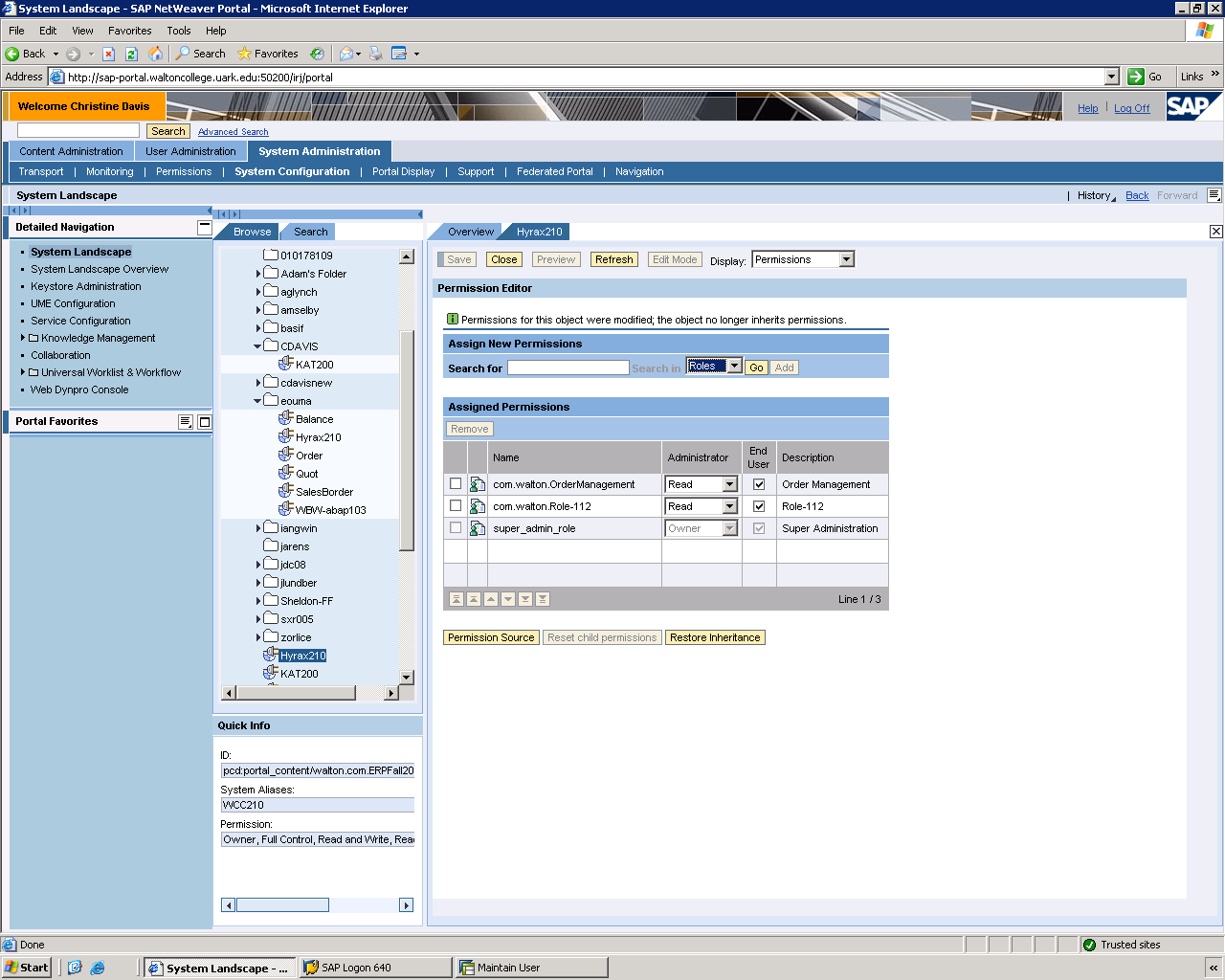  Change the “Search in” field at the center of the screen to “roles” and locate your role.  Click “Add” to add your role to the list of authorizations which will allow any user with this role to access this system.Exercise 15—Changing the Appearance of the Portal Step 1—Create a ThemeNavigate to System Administration  Portal Display.  Select on of the existing SAP Theme Templates.  Double Click on the Template.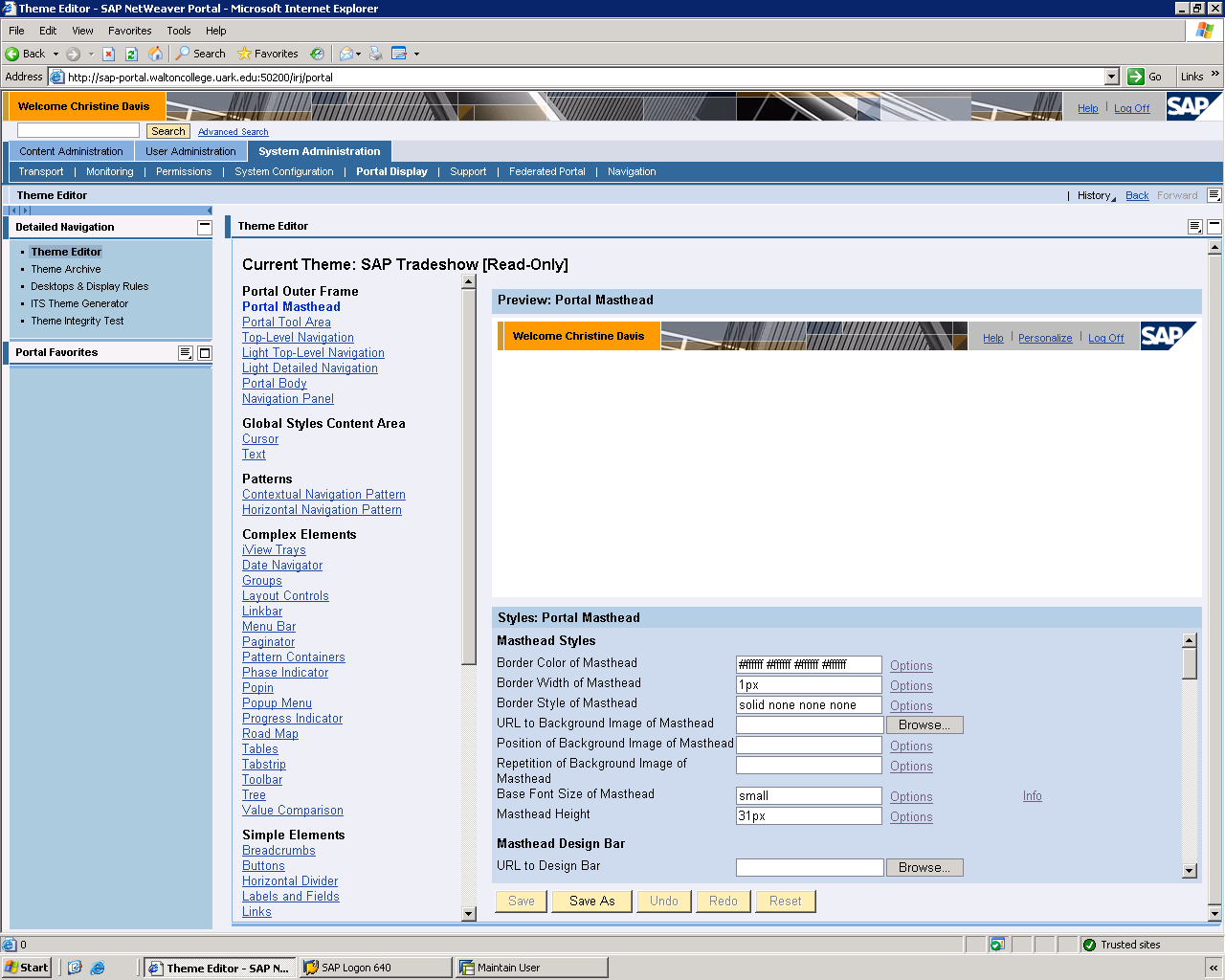 Notice that “Portal Masthead” is highlighted in the center navigation section.  The current portal masthead is displayed to the right (indicated by arrow).  Below are the properties of the masthead.  If you place your mouse on the property (indicated by the circled area below) what the property is editing will be highlighted in the current masthead.  Try this!  This allows you to see what you will be editing!Change the Background color of the Welcome Area by locating the “Welcome Area” section.  Find the “Background Color” property and click “Options” to the right of the fill-in box.  A color chart will appear allowing you to change the background color.  Make sure to Save!!The Branding Image is the graphic in the middle of the welcome bar.  Find the “Branding Image” section.  OPEN ANOTHER BROWSER session and navigate to the Walton College website.  The Walton Branding Image is across the top of the page.  Right Click on it and hit “Copy”.Open the Paint program in Program Accessories and copy the Walton image to the paint program.  Save the file.Return to the Portal session.  Fund the “URL to Branding Image” property.  Browse to find the paint file that you just created.  (should be in My Documents on the Remote server).  Copy that to the field and hit “SAVE”.  You may need to adjust other properties, such as changing the “Repetition” property to “None” to make the URL look right.Navigate to the Logo section and find a small logo that is roughly square in shape somewhere on the internet.  Follow the procedure above to create a paint file.  Attach this to the “URL to Logo” property.Try some of the other areas of the portal page, such as “Top Level Navigation” and “Portal Body”.  Change the background color of these areas.  Save.Step 2—Create a DesktopNow Navigate to the Desktops and Display rules in “Detailed Navigation”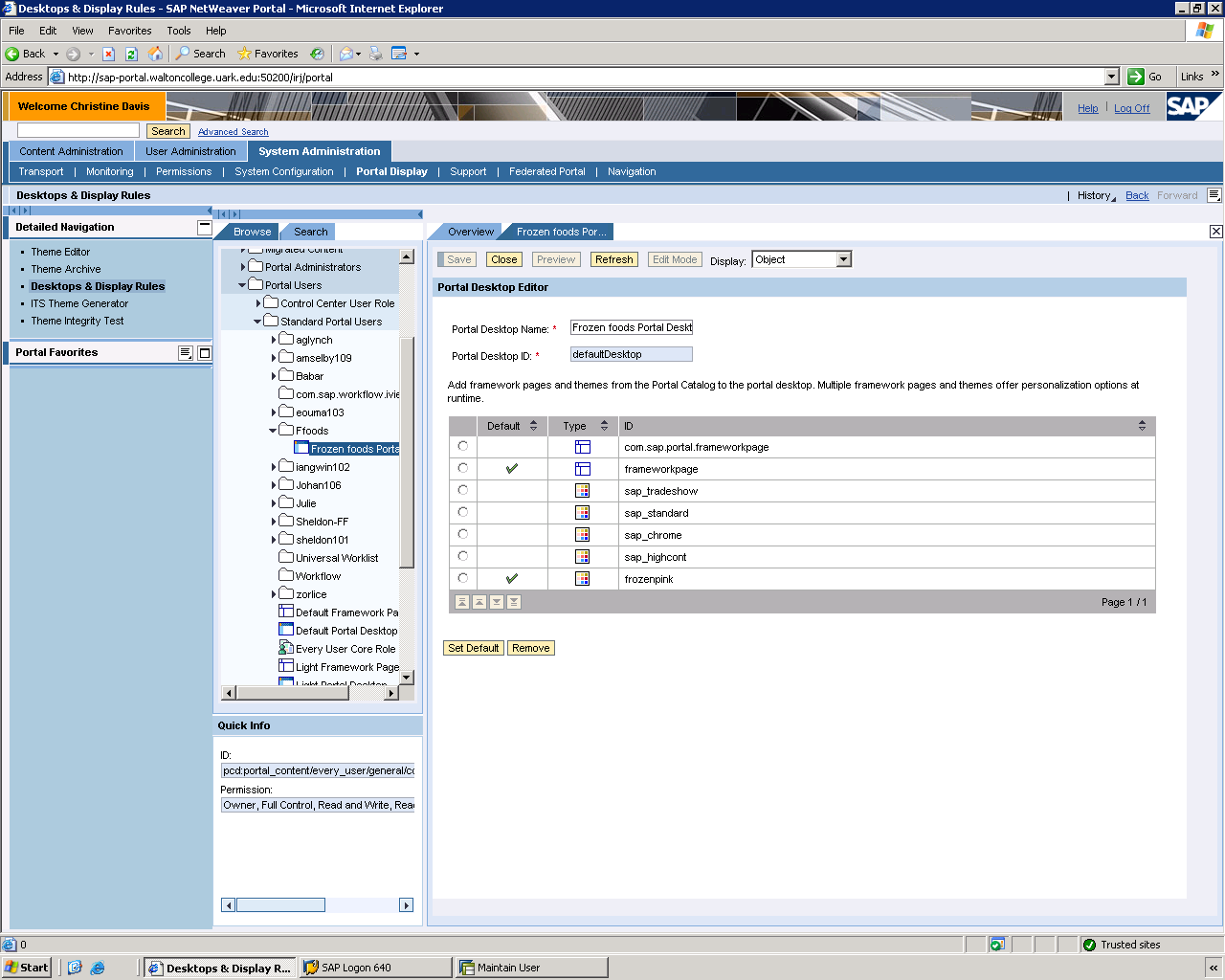 Locate the “Portal Users  Standard Portal Users” folder.  Create a new folder with your name in this directory.Right Click on “Default Portal Desktop” (circled above) and hit “Copy”.  Right-click on the folder that your created in Step 2 and hit “Paste”. Now Double-click on your copy and rename it (yournameDesktop).Add the theme that your created to the list of themes in the desktop properties and make this the default theme.  SAVE!!Step 3—Add your “made up” user to the Desktop permissionsChange the Display box at the top of the desktop properties to “Permissions” from “object”.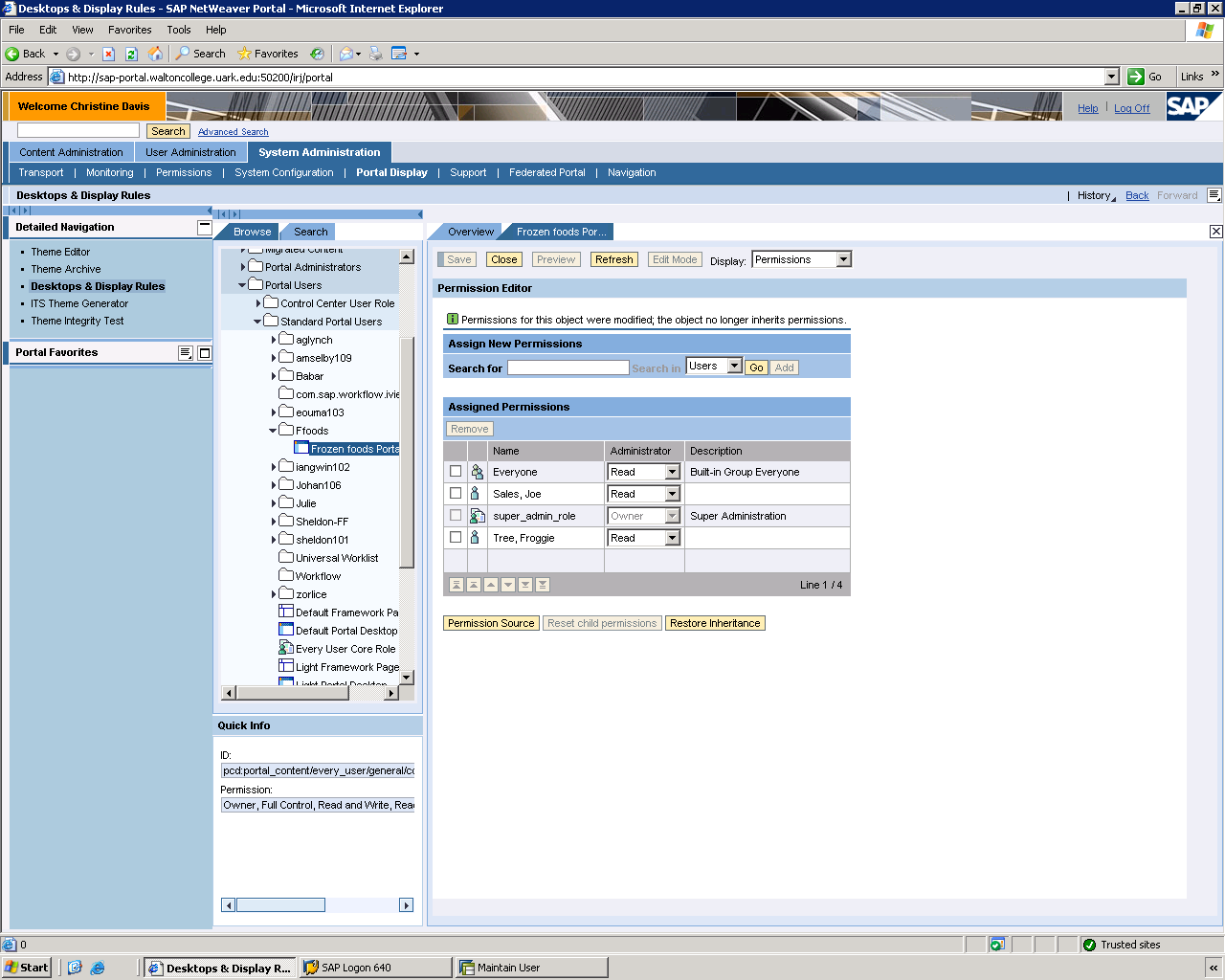 Add either your role or your user to the desktop permissions.Add a master rule to allow your user to see the new Desktop and theme.  Navigate to System Administration  System Configuration  Desktops and Display rules.Find the folder “Portal Administrators  Super Administrators  Master Rule Collection.” In the Portal content directory.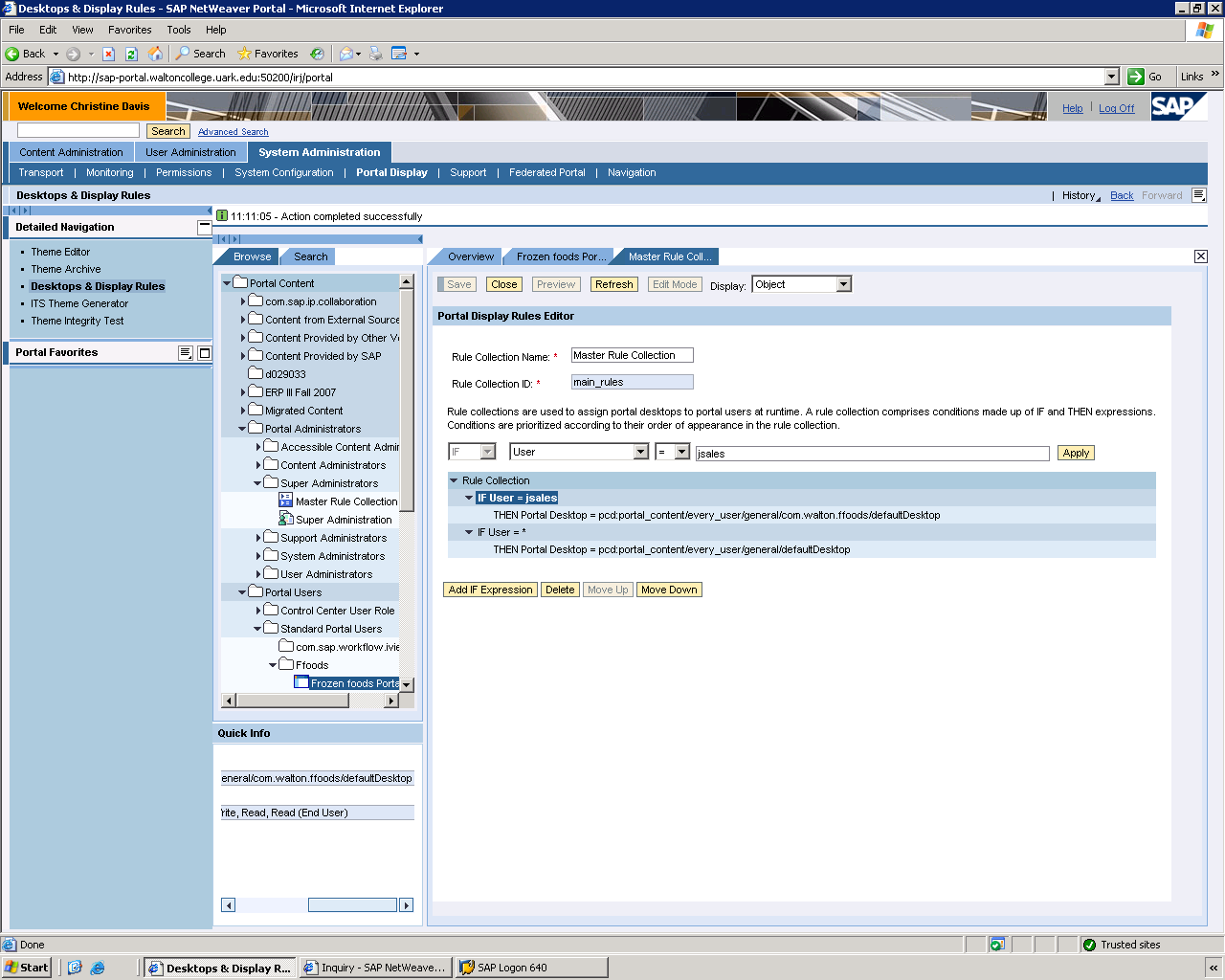 Click “Add IF Expression”.  Fill in the userid of your user.  Click Apply.  Then highlight the “Then Portal Desktop =” part of the expression and fill in the pcd name of your new Desktop.  You can grab this by navigating in the directory to your desktop under the “Portal Users” folder and finding the desktop that you created.  Remember that the PCD location is described under the “Quick Information” below.  (see the area highlighted above).  Copy and paste this location into the “Then” portion of your “IF” statement.Login to the portal with your made-up user.  Your new desktop should now display for your user.Portal Project—Create an SAP Portal for a Frozen Foods, Inc. SalespersonFrozen Foods Incorporated (FFI) manufactures and markets specialty  frozen and refrigerated food products.   These products include such things as pizza toppings, pizza crusts, flour and corn tortilla products, appetizers, prepared meals, ethnic foods, soups, sauces, side dishes and meat dishes, and processed meats.  They are conveniently located in the central United States and have manufacturing locations in the central and southern United States.    The Frozen Foods company markets its products domestically to food retailers, foodservice distributors, restaurant operators and noncommercial foodservice establishments such as schools, hotel chains, healthcare facilities, the military and other food processors, as well as to international markets.   For this project, you will be creating an SAP portal for a sales person who works for Frozen Foods, Inc.  A salesperson performs several types of activities:Creating and managing sales orders (Hint: will need some SAP Transaction Screen iViews)Scouting the competition (Hint: will need some url iviews for this!)Review sales history and account progress (Will need some BW reports for this!)Assignment:Create an enterprise portal which addresses the three activities listed above.  You will be expected to locate the relevant sales order screens and create iViews and pages from these screens.  You will have to do a little research on other companies which sell similar products and create some URL iViews which allow the sales person to track the activities of competitors.  Finally, you will need to study the data cubes available for the Frozen Foods Inc. company and create and produce relevant web pages which display sales history in BOTH report and graph form.Grade Rubric:Content									20 pointsChose content which would allow the salesperson to complete his/her job using only the information provided by the portal.  The user should be able to access all SAP R/3 information through the portal.  Think carefully about what  the Salesperson does and what he needs to know in the sales order process—he/she does not do warehouse functions or pay bills, but will need to see if an item has been shipped or paid for.  What sorts of competitor information would be helpful?  Finally, create some good reports which will help the salesperson understand where they are meeting sales goals and where they are falling short.Display and Navigation						20 PointsIs the portal intuitive to use and navigate through?  Are the screens easily readable?  Does the organization make sense?Imagination/Creativity						10 PointsPart of being a good portal designer is being able to think outside of the box and anticipate the user’s needs.  User your creativity when designing this system!  Think about how you would like to see information displayed and organized.Appendix:Creating the Navigation structure for the Portal (from help.sap.com) :Defining Entry Points 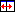 An entry point is the node in a role or workset structure that serves as the initial item of a particular navigation hierarchy. For example, if your portal is configured to have a top-level navigation, the specified entry point appears on the first level of the top-level navigation. If you remove the iView displaying top-level navigation, the entry points and lower-level navigation structures are displayed in the Detailed Navigation iView.You can define as a navigation entry point any level of a role or workset structure. When you define a workset as an entry point, it is retained as such if you then add the workset to a role. Root nodes and folders within structures provide entry points that allow for useful drill-down navigation within the navigation hierarchy. 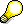 Role/workset structure items that are above the highest defined entry point will not be seen in the navigation hierarchy. For that reason, we recommend that you not define pages and iViews as entry points. Only entry points at the highest level are relevant for the portal navigation structure; entry points at lower levels are disregarded.When you define a lower level item as an entry point, the system does not check whether a higher level item in the same structure was already defined as an entry point. Procedure...From the Portal Catalog, right-click a role or workset and choose Open  Object. The role or workset is loaded into the appropriate editor.In the displayed editor, select either:The root node of the role or workset hierarchyA workset or folder within the role or workset hierarchyA folder within a workset of the role or workset hierarchyIn the Role/Workset Editor, click Properties to display in the Property Editor the properties of the object that you selected.From the Property Category dropdown list, choose Navigation.In the Property List, scroll to the Entry Point property and choose Yes.Click Save.In the same way, assign the Yes value to all of the navigation nodes that you want to define as entry points in the portal navigation hierarchy.ExampleIn the following scenario, the portal is defined as having top-level navigation with two levels. The first figure shows a role, RoleXY, whose defined hierarchy comprises five levels. In this role hierarchy, folder F11 on the second level of the role is defined as an entry point.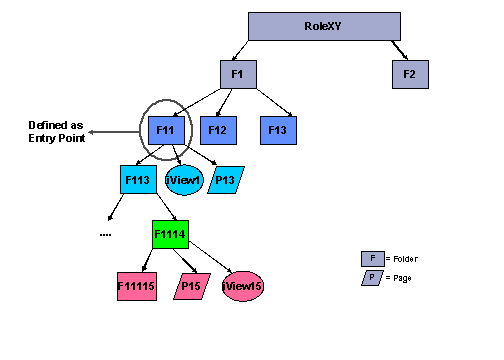 The portal navigation structure is as follows:Folder F11 appears as a tab on the first level of top-level navigation.Upon clicking F11, the user sees the entries belonging to F11 (F113, iView1 and P13) on the second level of navigation. All entries below F1113 are in the detailed navigation.F1 does not appear in the navigation hierarchy.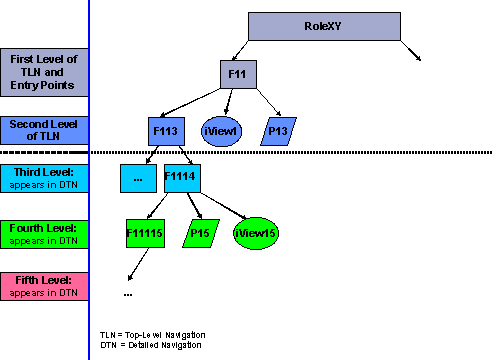 